Naročnik:Žale Javno podjetje, d.o.o.Med hmeljniki 21000 LjubljanaPo pooblastilu javno naročilo vodi:JAVNI HOLDING Ljubljana, d.o.o. Verovškova ulica 701000 LjubljanaŠtevilka: ŽALE-7/21ZA ODDAJO JAVNEGA NAROČILA PO POSTOPKU NAROČILA MALE VREDNOSTIDobava šamotnih evidenčnih ploščicLjubljana, februar 2021POVABILO K ODDAJI PONUDBEJAVNI HOLDING Ljubljana, d.o.o., Verovškova ulica 70, 1000 Ljubljana, na podlagi pooblastila naročnika Žale Javno podjetje, d.o.o., Med hmeljniki 2, 1000 Ljubljana,  vabi vse zainteresirane ponudnike, da predložijo svojo ponudbo po zahtevah razpisne dokumentacije:»Dobava šamotnih evidenčnih ploščic« Razpisna dokumentacija določa predmet javnega naročila ter pogoje za izbiro najugodnejšega ponudnika, s katerim bo sklenjen okvirni sporazum za predmetno javno naročilo.S spoštovanjem!       Direktorical.r. Zdenka GROZDE, univ. dipl. prav.SPLOŠNA DOLOČILA Predmet javnega naročila Predmet  javnega naročila je »Dobava šamotnih evidenčnih ploščic« za obdobje 36 mesecev od sklenitve okvirnega sporazuma.Podrobni opis predmeta javnega naročila je razviden iz obrazca ponudbe, ki je kot priloga sestavni del razpisne dokumentacije in tehničnih zahtev naročnika. Količine, navedene v ponudbi so okvirne in odvisne od dejanskih potreb naročnika v obdobju veljavnosti okvirnega sporazuma. Ponudnik mora pri pripravi ponudbe in določanju ponudbene cene upoštevati vse materialne in nematerialne stroške, ki bodo potrebni za kvalitetno in pravočasno dobavo blaga, ki je predmet javnega naročila, vključno s stroški dela, stroški dobave, stroški izdelave ponudbene dokumentacije in vsemi ostalimi stroški, ki bodo nastali izbranemu ponudniku pri izvedbi predmeta javnega naročila.Podatki o naročnikuNaročnik javnega naročila je Žale Javno podjetje, d.o.o., Med hmeljniki 2, 1000 Ljubljana, ki je na podlagi pooblastila, preneslo v izvedbo in odločanje v postopku oddaje javnega naročila za dobavo šamotnih evidenčnih ploščic na JAVNI HOLDING Ljubljana, d.o.o. , Verovškova ulica 70, 1000 Ljubljana. Okvirni sporazum z izbranim ponudnikom podpiše naročnik.Pravna podlaga in opredelitev postopkaJavno naročilo se izvaja skladno s določbami:Zakona o javnem naročanju (Ur. l. RS, št. 91/15 s spremembami; v nadaljevanju: ZJN-3),Zakona o pravnem varstvu v postopkih javnega naročanja (Uradni list RS, št. 43/2011, 60/2011 – ZTP-D, 63/2013,  90/2014 – ZDU-1I, 60/2017 in 72/19; v nadaljevanju: ZPVPJN),Obligacijskega zakonika (Uradni list RS, št. 97/07 – uradno prečiščeno besedilo, 64/16 – odl. US in 20/18 – OROZ631, v nadaljevanju: Obligacijski zakonik),ostalih predpisov, ki temeljijo na zgoraj navedenih zakonih ter veljavno zakonodajo, ki se nanaša na predmet javnega naročila.Naročnik izvaja javno naročilo po postopku naročila male vrednosti v skladu s 47. členom ZJN-3. Naročnik bo o vseh odločitvah v skladu s 90. členom ZJN-3 obvestil ponudnike na način, da bo podpisano odločitev iz tega člena objavil na portalu javnih naročil. Jezik in denarna enotaPonudniki predložijo ponudbo v slovenskem jeziku. V kolikor ponudnik v ponudbi priloži dokument ponudbe ali del ponudbe v tujem jeziku, si naročnik pridržuje pravico, da v fazi pregledovanja in ocenjevanja ponudb od ponudnika zahteva, da na lastne stroške (tj. stroške ponudnika) predloži uradne prevode sodnega tolmača za slovenski jezik, dokumentov/dokazil, ki so predloženi v tujem jeziku.Finančni podatki morajo biti podani v evrih, na do dve (2) decimalni mesti natančno.Dodatna pojasnila ponudnikomDodatna pojasnila ali vprašanja o razpisni dokumentaciji lahko zainteresirani ponudniki zahtevajo samo preko Portala javnih naročil, vendar najkasneje do 18. 2. 2021 do 10.00 ure. Odgovori oziroma pojasnila bodo objavljeni na Portalu javnih naročil, najkasneje do vključno 22. 2. 2021 pod pogojem, da bo zahteva posredovana pravočasno. Na drugače posredovane zahteve za dodatna pojasnila ali vprašanja naročnik ni dolžan odgovoriti.Variantna ponudbaNaročnik ne dopušča predložitve variantne ponudbe. Naročnik bo tako ponudbo zavrnil kot nedopustno.Pregled in ocenjevanje ponudbNaročnik bo pred oddajo javnega naročila preveril obstoj in vsebino podatkov oziroma drugih navedb iz ponudbe ponudnika, kateremu se je odločil oddati javno naročilo. Naročnik bo opravil pregled in ocenjevanje ponudb ter javno naročilo oddal na način, kot je opredeljeno v določilih 89. člena ZJN-3.Okvirni sporazumOkvirni sporazum z izbranim ponudnikom bo podpisal zakoniti zastopnik naročnika.Okvirni sporazum se bo pred podpisom vsebinsko prilagodil le glede na to, ali bo izbrani ponudnik predložil skupno ponudbo, prijavil sodelovanje podizvajalcev in podobno.V skladu s šestim odstavkom 14. člena Zakona o integriteti in preprečevanju korupcije (Uradni list RS, št. 69/11-UPB2; v nadaljevanju ZIntPK) je dolžan izbrani ponudnik na poziv naročnika, pred podpisom okvirnega sporazuma, predložiti izjavo ali podatke o udeležbi fizičnih in pravnih oseb v lastništvu izbranega ponudnika, ter o gospodarskih subjektih za katere se glede na določbe zakona, ki ureja gospodarske družbe, šteje, da so povezane družbe z izbranim ponudnikom (Priloga 3/4). Če bo ponudnik predložil lažno izjavo oziroma bo dal neresnične podatke o navedenih dejstvih, bo to imelo za posledico ničnost okvirnega sporazuma. Izjavo bodo morali podati tudi ostali gospodarski subjekti, ki nastopajo v ponudbi skupaj s ponudnikom. V kolikor ponudnik Prilogo 3/4 ne bo priloži že v ponudbi, bo naročnik ponudnika pozval k predložitvi izpolnjene predmetne priloge pred sklenitvijo okvirnega sporazuma.Vzorec okvirnega sporazuma je kot Priloga 5 sestavni del te razpisne dokumentacije. Ponudnik potrdi, da se strinja z vsebino okvirnega sporazuma. Pravno varstvoPonudnikom je zagotovljeno pravno varstvo skladno z določbami Zakona o pravnem varstvu v postopkih javnega naročanja.Zaupnost podatkovNaročnik zagotavlja javnost in zaupnost podatkov skladno s 35. členom ZJN-3, ob upoštevanju določb zakona, ki ureja varstvo osebnih podatkov, tajne podatke ali gospodarske družbe.Podatki, ki jih bo ponudnik v skladu z zakonom, ki ureja gospodarske družbe, varstvo osebnih podatkov ali tajne podatke, upravičeno označil kot zaupne ali poslovno skrivnost, bodo uporabljeni samo za namene javnega razpisa in ne bodo dostopni nikomur izven kroga oseb, ki bodo vključene v razpisni postopek. Ti podatki ne bodo objavljeni na odpiranju ponudb, niti v nadaljevanju postopka ali kasneje. Naročnik bo v celoti odgovoren za varovanje zaupnosti tako dobljenih podatkov.Jamstvo za napakeIzbrani ponudnik, s katerim bo naročnik sklenil okvirni sporazum, bo jamčil za odpravo vseh vrst napak na predmetu javnega naročila, skladno z določili Obligacijskega zakonika.Celovitost ponudbePredmet ponudbe mora ustrezati tehničnim in ostalim zahtevam, navedenim v predmetni dokumentaciji naročnika. V primeru, da predmet ponudbe ne bo v skladu z vsemi zahtevami in pogoji razpisne dokumentacije, bo naročnik tako ponudbo izključil iz sodelovanja v postopku oddaje javnega naročila.Ponudnik mora v celoti ponuditi blago, ki je navedeno v razpisni dokumentaciji, sicer lahko naročnik izloči tako ponudbo iz nadaljnjega ocenjevanja.Ponudniki s sedežem izven Republike SlovenijePonudniki s sedežem v tuji državi morajo izpolnjevati enake pogoje kot ponudniki s sedežem v Republiki Sloveniji, ter bodo morali za ugotavljanje sposobnosti sami predložiti vsa potrdila/dokazila pristojnega organa iz katerih izhaja, da za gospodarski subjekt ne obstajajo razlogi za izključitev in le ta izpolnjuje pogoje za sodelovanje, v kolikor takšnega potrdila iz ustreznega registra ne bo mogel pridobiti naročnik.Enako velja tudi v primeru, da ponudnik nastopa s partnerjem (skupna ponudba) ali podizvajalcem ali se sklicuje na uporabo zmogljivosti drugih subjektov.Skupna ponudbaPonudbo lahko predloži skupina ponudnikov, ki morajo predložiti akt o skupni izvedbi naročila (za Prilogo 1). Navedeni akt mora opredeliti:medsebojno odgovornost posameznih članov skupine za izvedbo naročila znotraj skupine,neomejeno solidarno odgovornost članov skupine do naročnika glede vseh obveznosti,glavnega nosilca izvedbe obveznosti, s katerim bo naročnik komuniciral,nosilca finančnih obračunov in transakcij z navedbo transakcijskega računa, preko katerega se bo izvajalo plačevanje izvedenih obveznosti,nosilca zavarovanja obveznosti iz naslova dobre izvedbe del, določila v primeru izstopa partnerja,pooblastilo vodilnemu partnerju,opredelitev deležev in področje dela.V primeru skupne ponudbe, okvirni sporazum podpišejo vsi partnerji v skupni ponudbi. Vsak član skupine ponudnikov v okviru skupne ponudbe odgovarja naročniku neomejeno solidarno.V primeru skupne ponudbe mora glavni nosilec izvedbe pogodbenih obveznosti/obveznosti iz okvirnega sporazuma za vse partnerje v skupni ponudbi k ponudbi v razdelek »IZJAVA – ostali sodelujoči« priložiti Prilogo 3/1 »UGOTAVLJANJE SPOSOBNOSTI – Izjava ponudnika (partnerja)« v .pdf formatu, ter v razdelek »Druge priloge« v .pdf formatu izpolnjeno, podpisano in žigosano Prilogo 1, Prilogo 3/3 in Prilogo 3/4.Ponudba s podizvajalciPonudnik lahko del javnega naročila odda v podizvajanje. Če bo ponudnik izvajal javno naročilo s podizvajalci, mora v ponudbi priložiti izpolnjen in podpisano Prilogo 4/1 UDELEŽBA PODIZVAJALCA,izpolnjeno in podpisano Prilogo 3/2 UGOTAVLJANJE SPOSOBNOSTI – Izjava podizvajalca/subjekta, katerega zmogljivost uporablja ponudnik s strani nominiranih podizvajalcev,izpolnjeno in podpisano Prilogo 4/2 SOGLASJE PODIZVAJALCA ZA NEPOSREDNA PLAČILA, če podizvajalec neposredna plačila zahteva,izpolnjeno Prilogo 3/3 UGOTAVLJANJE SPOSOBNOSTI – Fizične osebe,izpolnjena Priloga 3/4 IZJAVA O UDELEŽBI FIZIČNIH IN PRAVNIH OSEB V LASTNIŠTVU GOSPODARSKEGA SUBJEKTA,ter ostala dokazila, v kolikor/kot to izhaja iz posameznih točk v nadaljevanju razpisne dokumentacije.Naročnik bo zavrnil vsakega podizvajalca, če zanj obstajajo razlogi za izključitev iz tč. 3.1. razpisne dokumentacije. V kolikor ponudnik oddaja ponudbo brez podizvajalca/podizvajalcev, mu ni potrebno izpolniti/priložiti prilog, ki se nanašajo na podizvajalce.Ponudnik, kateremu bo javno naročilo oddano, bo v razmerju do naročnika v celoti odgovarjal za izvedbo prejetega naročila, ne glede na število podizvajalcev.Če ponudnik ne ravna v skladu s 94. členom ZJN-3, bo naročnik Državni revizijski komisiji podal predlog za uvedbo postopka o prekršku iz 2. točke prvega odstavka 112. člena ZJN-3.Naročnik lahko od ponudnika, kateremu se je odločil oddati javno naročilo zahteva predložitev podizvajalske pogodbe, v kateri morajo biti opredeljeni poln naziv in naslov podizvajalca (vključno z matično številko, davčno številko in transakcijskim računom), vsak del javnega naročila (storitev/gradnja/blago), ki se oddaja v podizvajanje.Uporaba zmogljivosti drugih subjektovPonudnik lahko za izvedbo javnega naročila uporabi zmogljivosti drugih subjektov, kot to določa 81. člen ZJN-3, pri čemer pri subjektih, katerih zmogljivosti bo uporabljal ponudnik, ne smejo obstajati razlogi za izključitev iz sodelovanja v postopku javnega naročanja iz točke 3.1 razpisne dokumentacije.Če želi ponudnik uporabiti zmogljivosti drugih subjektov, mora v ponudbi dokazati, da bo imel na voljo sredstva, na primer s predložitvijo zagotovil teh subjektov za ta namen. Naročnik bo v tem primeru ravnal v skladu s drugim odstavkom 81. člena ZJN-3. V primeru, da bo gospodarski subjekt za izvedbo javnega naročila uporabljal zmogljivost drugih subjektov (ki niso partner/ji v primeru skupne ponudbe ali podizvajalec/ci), mora za vsakega izmed subjektov, na katerega zmogljivosti se sklicuje, priložiti naslednje izpolnjene in podpisane priloge: Prilogo 3/2 UGOTAVLJANJE SPOSOBNOSTI – Izjava podizvajalca/subjekta, katerega zmogljivost uporablja ponudnik;Prilogo 3/3 UGOTAVLJANJE SPOSOBNOSTI – Fizične osebe; Prilogo 4/3 UDELEŽBA SUBJEKTA, KATEREGA ZMOGLJIVOST UPORABLJA PONUDNIK.Če ima subjekt, katerega zmogljivost uporablja ponudnik, sedež izven Republike Slovenije, mora ponudnik zanj namesto izpolnjene in podpisane Priloge 3/1, Priloge 3/2 in Priloge 3/3 priložiti dokazila v skladu z zahtevami razpisne dokumentacije.Ponudnik, kateremu bo javno naročilo oddano, bo v razmerju do naročnika v celoti odgovarjal za izvedbo prejetega naročila, ne glede na število subjektov, katerih zmogljivost bo ponudnik uporabljal v ponudbi oz. pri izvedbi predmeta javnega naročila.V kolikor ponudnik za izvedbo javnega naročila ne bo uporabil zmogljivosti drugih subjektov, mu ni potrebno upoštevati določil oz. izpolniti/priložiti prilog, ki se nanašajo na subjekt/e, katerih zmogljivost uporablja ponudnik v ponudbi. Ponudbena vrednostSkupna ponudbena vrednost in cene na enoto mere morajo biti izražene v evrih, zaokroženo na dve (2) decimalni mesti. Ponudnik mora Prilogo »POVZETEK PREDRAČUNA« izpolniti, natisniti, podpisati in žigosati ter jo naložiti v informacijski sistem e-JN v razdelek »Predračun«. Ponudnik v Prilogo »POVZETEK PREDRAČUNA« prepiše skupno ponudbeno vrednost v EUR brez DDV iz ponudbenega predračuna. Ponudnik mora Prilogo 2/1 PONUDBA izpolniti, podpisati in žigosati ter jo v pdf. formatu priložiti k ponudbi v razdelek »Druge priloge«. Ponudnik mora kot Prilogi 2/2 PONUDBENI PREDRAČUN priložiti izpolnjen in podpisan ponudbeni predračun, ki je razpisni dokumentaciji priložen v excel formatu, ter ga v pdf. formatu priložiti v ponudbi v razdelek »Druge priloge«. Zaželeno je, da ponudnik priloži ponudbeni predračun tudi v excel formatu. Ponudnik mora v ponudbenem predračunu izpolniti vse navedene postavke, ponudbene cene (na enoto mere) pa morajo biti navedene v dveh decimalkah, oz. centih. V primeru, da ponudnik v ponudbeni predračun za posamezno postavko ne vnese vrednosti postavke, bo naročnik tako ponudbo zavrnil.Ponudnik skupno ponudbeno vrednost za nabavo univerzalnih spojk (Priloga 2/2) prepiše v Prilogo 2/1 in v Prilogo »POVZETEK PREDRAČUNA«. Zaželeno je, da je ponudbeni predračun priložen tudi v excel formatu.Cene na enoto mere (v EUR brez DDV), navedene v ponudbi (Priloga 2/1) in ponudbenem predračunu (Priloga 2/2) morajo biti v času veljavnosti okvirnega sporazuma fiksne, razen v primeru znižanja cen.V primeru razhajanj med podatki v Prilogi »POVZETEK PREDRAČUNA« - naloženim v razdelek »Predračun«, in Prilogo 2/1 »PONUDBA« oziroma Prilogo 2/2 »PONUDBENI PREDRAČUN« (izpolnjen in podpisan ponudbeni predračun, ki je priloga razpisne dokumentacije) - naloženim v razdelek »Druge priloge«, kot veljavni štejejo podatki v Prilogi 2/1 »PONUDBA« oziroma Prilogi 2/2 »PONUDBENI PREDRAČUN« (izpolnjen in podpisan ponudbeni predračunom, ki je priloga razpisne dokumentacije), naloženim v razdelku »Druge priloge«. V primeru, da bo naročnik v času veljavnosti okvirnega sporazuma potreboval soroden material, ki ni naveden v ponudbenem predračunu, se bo naročnik z izbranim dobaviteljem dogovoril za dobavo takega materiala. Ponudnik zato določi odstotek popusta na preostali material z uradno veljavnega cenika, ki ga je mogoče kupiti v ponudnikovi redni prodaji in ni zajet v samem ponudbenem predračunu. Stranki okvirnega sporazuma bosta v navedenem primeru, na podlagi dobaviteljeve ponudbe oz. drugače, sporazumno dogovorili ceno za tak material in ga dodali na seznam materiala, ki jih naročnik že kupuje po tem okvirnem sporazumu. Naročnik bo ta sorodni material kupoval pri dobavitelju do izteka veljavnosti okvirnega sporazuma, po dogovorjeni ceni in pogojih iz tega okvirnega sporazuma. Veljavnost ponudbePonudba mora biti veljavna še najmanj štiri (4) mesece od datuma, določenega za oddajo ponudb. Način obračunavanja in plačilni pogojiNačin obračunavanja in plačilni pogoji so razvidni iz priloženega vzorca okvirnega sporazuma.TEHNIČNE ZAHTEVETehnična specifikacijaEvidenčne ploščice morajo ustrezati vsem štirim osnovnim kriterijem ter skicam v nadaljevanju:1. Ploščice morajo biti izdelane iz negorljive keramike oz. šamota ter neobčutljive na visoke temperature (do 1250 ºC) in na kemične reakcije v procesu kremacije.2. Ploščice morajo biti mehansko trdne (odporne proti poškodbam pri upepelitvi in mletju). Po upepelitvi in obdelavi-mletju v mlinu mora biti ploščica brez mehanskih poškodb (zlomljena, zdrobljena, odkrušena,…).3. Na eni strani ploščice mora biti jasno razpoznavno tekoča evidenčna številka (6 mestna). Številke se vdelajo v ploščico s šablono tako, da so ugreznjene. Velikost številk mora biti 10 mm. Na drugi strani ploščice mora biti odtisnjen (ugreznjen) napis: ŽALE UPEPELJEVALNICA LJUBLJANA.4. Ploščice morajo biti predpisane velikosti in oblike (oblika nizkega valja) z zaobljenimi (posnetimi) robovi. Debelina ploščice mora biti od 13,0-15,0 mm, premer pa od 56,0-60,0 mm.Naročnik ponudniku ne povrne nobenih stroške v zvezi izdelavo orodij, načrtov, testiranj, vzorcev. 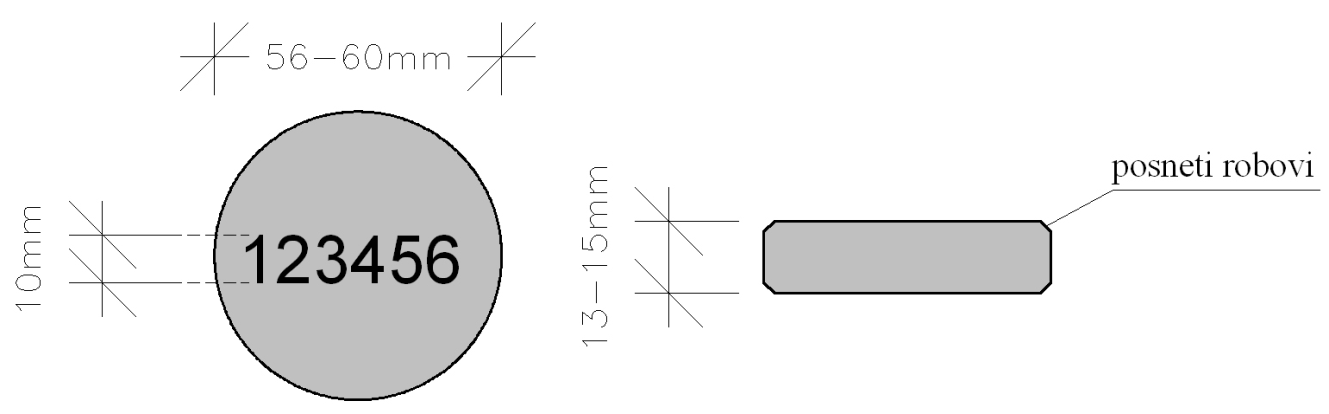 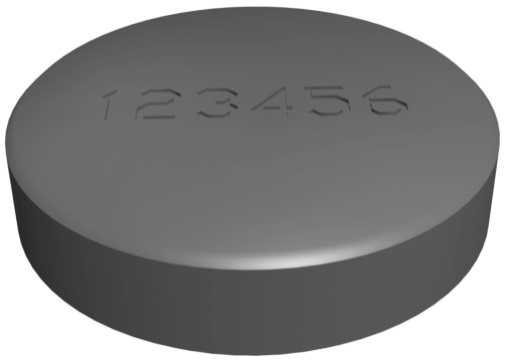 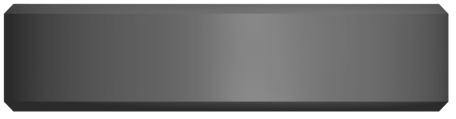 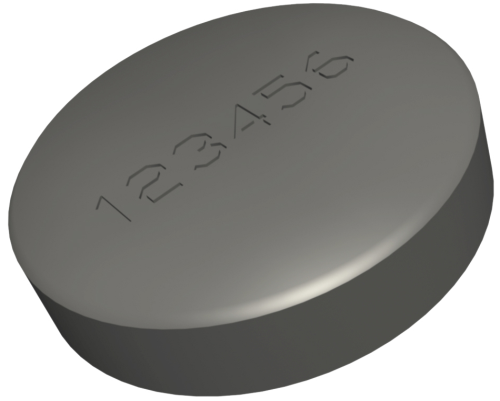 DOKAZILA: Ponudnik izkaže izpolnjevanje teh zahtev s podpisom obrazca »Izjava o izpolnjevanju tehničnih zahtev« (Priloga 3/1, Priloga 3/2), z dostavo vzorcev šamotne evidenčne ploščice v skladu s točko 2.2.1. razpisne dokumentacije ter s priložitvijo tehnične specifikacije proizvajalca ploščic, iz katere je razvidno, da ponujene ploščice izpolnjujejo zahteve naročnika. Posebne zahteveVzorci materialaNaročnik bo preveril tudi skladnost vzorcev materiala s tehničnimi karakteristikami, ki so navedene v točki 2. razpisne dokumentacije, zato je potrebno do roka oddaje ponudbe, do 25. 2. 2021 do 10.00 ure dostaviti vzorce 10 kosov šamotnih evidenčnih ploščic ter priložiti tehnično specifikacijo proizvajalca ploščic, iz katere je razvidno, da ponujena ploščica izpolnjuje zahteve naročnika. (Priloga 7)Vzorce 10 kosov šamotnih evidenčnih ploščic se dostavi naročniku na naslov: Tomačevska cesta 2, 1000 Ljubljana, s predhodno najavo kontaktni osebi: Jurij Perger, tel. št. 01/420 17 53, e-mail: jurij.perger@zale.si .Naročnik, bo v fazi pregledovanja ponudb, vzorce ponudnika tudi testiral. V kolikor vzorci ponudnika ne bodo skladni z zahtevami naročnika, bo naročnik ponudbo izločil.UGOTAVLJANJE SPOSOBNOSTI Za ugotavljanje sposobnosti mora ponudnik izpolnjevati pogoje skladno z določbami ZJN-3 in pogoje, ki so določeni v tej razpisni dokumentaciji. Za ugotavljanje sposobnosti mora ponudnik predložiti dokazila kot so navedena za vsakim zahtevanim pogojem. Enako velja v primeru, če ponudnik sodeluje s partnerji (skupna ponudba) ali podizvajalci. Naročnik si pridržuje pravico, da v času pregleda ponudb od ponudnika zahteva predložitev dokazil ali del dokazil v zvezi z navedbami v izjavah, ki izkazujejo izpolnjevanje zahtevanih pogojev, predložitev morebiti potrebnih pooblastil za preveritev izpolnjevanje zahtevanih pogojev oziroma podatkov, predložitev podatkov o naslovih, kjer je mogoče preveriti izpolnjevanje pogojev oziroma vse potrebno za pregled in preveritev ponudb.Obrazci izjav, ki jih mora predložiti ponudnik v ponudbi, so del dokumentacije. Izjave so lahko predložene na teh obrazcih ali na ponudnikovih, ki pa vsebinsko bistveno ne smejo odstopati od priloženih obrazcev. Izjave ponudnika morajo biti pisne ter podpisane s strani ponudnika. V kolikor ponudnik uporablja žig, se obrazci tudi žigosajo. Naročnik si pridržuje pravico do preveritve verodostojnosti izjav oziroma potrdil pri podpisniku le-teh.V skladu s tretjim odstavkom 47. člena ZJN-3 naročniku ni treba preveriti obstoja in vsebine navedb v ponudbi, razen če dvomi o resničnosti ponudnikovih izjav. Naročnik bo v tem primeru preveril ponudbo ponudnika v skladu z določili ZJN-3, od ponudnika pa ima pravico zahtevati dokazila ali soglasja, ki bodo izkazovala, da je obstoj in vsebina navedb v ponudbi ponudnika resnična.V primeru, da ponudnik nastopa v skupni ponudbi mora zahtevane pogoje za ugotavljanje sposobnosti ponudnika izpolnjevati tudi vsak od partnerjev v primeru skupne ponudbe. V primeru ponudbe s podizvajalci in/ali s subjekti, katerih zmogljivosti uporablja gospodarski subjekt, mora pogoje za ugotavljanje sposobnosti, kjer je to v razpisni dokumentaciji določeno, izpolnjevati tudi vsak izmed podizvajalcev, ki jih ponudnik v ponudbi navede, ter tudi vsak subjekt, katerih zmogljivosti uporablja gospodarski subjekt. Razlogi za izključitevNaročnik bo iz sodelovanja v postopku javnega naročanja izključil ponudnika, če pri preverjanju v skladu s z ZJN-3 ugotovi ali je drugače seznanjen, da ponudnik ne izpolnjuje pogojev v skladu z 1., 2. in 4. odstavkom 75. člena ZJN-3. V kolikor je gospodarski subjekt v enem od položajev iz prvega, drugega ali b) točke četrtega odstavka 75. člena ZJN-3, lahko na podlagi Sklepa Ustavnega sodišča RS št. U-I-180/19-17 in na podlagi drugega odstavka 38. člena Zakona o interventnih ukrepih za omilitev in odpravo posledic epidemije COVID-19 (Ur. l. RS. 80/20, v nadaljevanju: ZIUOOPE) ter v skladu z devetim odstavkom 75. člena ZJN-3 uveljavlja popravni mehanizem, s katerim lahko dokaže svojo zanesljivost kljub obstoju razlogov za izključitev ter naročniku predloži dokaze, da je sprejel zadostne ukrepe, s katerimi lahko dokaže svojo zanesljivost kljub obstoju razlogov za izključitev.V kolikor je v tem primeru pri izpolnjevanju Priloga 3/1 in/ali Priloge 3/2 za posamezne gospodarske subjekte v ponudbi vaš odgovor, da posameznega spodaj navedenega pogoja ne izpolnjujete in v skladu s prejšnjim odstavkom uveljavljate popravni mehanizem, besedilo v tem delu Priloge prečrtajte in k Prilogi 3/1 in 3/2 predložite opis kršitev in sprejetih ukrepov ter dokazila, s katerimi lahko dokažete svojo zanesljivost kljub obstoju razlogov za izključitev.Ponudnik mora izpolnjevati zahtevane pogoje v točki 3.1. V primeru, da ponudnik nastopa v skupni ponudbi mora zahtevane pogoje izpolnjevati tudi vsak od partnerjev v primeru skupne ponudbe. V primeru ponudbe s podizvajalci in/ali s subjekti, katerih zmogljivosti uporablja ponudnik, mora zahtevane pogoje izpolnjevati tudi vsak izmed podizvajalcev, ki jih ponudnik v ponudbi navede, ter tudi vsak subjekt, katerih zmogljivosti uporablja ponudnik. V podtočkah A, B in D uporabljen izraz »ponudnik«, je uporabljen kot nevtralni izraz za ponudnika, partnerja, podizvajalca in subjekta, katerega zmogljivost uporablja ponudnik.A: Razlogi, povezani s kazenskimi obsodbami Naročnik bo iz sodelovanja v postopku javnega naročanja izključil gospodarski subjekt, če pri preverjanju v skladu s 77., 79. in 80. členom ZJN-3 ugotovi ali je drugače seznanjen, da je bila gospodarskemu subjektu ali osebi, ki je članica upravnega, vodstvenega ali nadzornega organa tega gospodarskega subjekta ali ki ima pooblastila za njegovo zastopanje ali odločanje ali nadzor v njem, izrečena pravnomočna sodba, ki ima elemente kaznivih dejanj, ki so opredeljena v prvem odstavku 75. člena ZJN-3.Dokazilo:Izpolnjena in podpisana Priloga 3/1 – »UGOTAVLJANJE SPOSOBNOSTI – Izjava ponudnika« (in partnerja v primeru skupne ponudbe) oz. Priloga 3/2 – »UGOTAVLJANJE SPOSOBNOSTI – Izjava podizvajalca/subjekta, katerega zmogljivost uporablja ponudnika«.Osebe, ki so člani upravnega, vodstvenega ali nadzornega organa ponudnika, partnerja v primeru skupne ponudbe, podizvajalca in subjekta, katerega zmogljivosti uporablja ponudnik ali ki imajo pooblastila za njegovo zastopanje ali odločanje ali nadzor v njem, morajo izpolniti in podpisati Prilogo 3/3.B: Razlogi, povezani s plačilom davkov ali prispevkov za socialno varnostNaročnik bo iz sodelovanja v postopku javnega naročanja izključil gospodarski subjekt, če bo pri preverjanju v skladu s 77., 79. in 80. členom ZJN-3 ugotovi, da gospodarski subjekt ne izpolnjuje obveznih dajatev in drugih denarnih nedavčnih obveznosti v skladu z zakonom, ki ureja finančno upravo, ki jih pobira davčni organ v skladu s predpisi države, v kateri ima sedež, ali predpisi države naročnika, če vrednost teh neplačanih zapadlih obveznosti na dan oddaje ponudbe ali prijave znaša 50 evrov ali več. Šteje se, da gospodarski subjekt ne izpolnjuje obveznosti iz prejšnjega stavka tudi, če na dan oddaje ponudbe ali prijave ni imel predloženih vseh obračunov davčnih odtegljajev za dohodke iz delovnega razmerja za obdobje zadnjih petih let do dneva oddaje ponudbe ali prijave.Dokazilo:Izpolnjena in podpisana Priloga 3/1 – »UGOTAVLJANJE SPOSOBNOSTI – Izjava ponudnika« (in partnerja v primeru skupne ponudbe) oz. Priloga 3/2 – »UGOTAVLJANJE SPOSOBNOSTI – Izjava podizvajalca/subjekta, katerega zmogljivost uporablja ponudnika«.D: Nacionalni razlogi za izključitevNaročnik bo iz posameznega postopka javnega naročanja izključil gospodarski subjekt:če je ta na dan, ko poteče rok za oddajo ponudb, izločen iz postopkov oddaje javnih naročil zaradi uvrstitve v evidenco gospodarskih subjektov z negativnimi referencami;če je v zadnjih treh letih pred potekom roka za oddajo ponudb pristojni organ Republike Slovenije ali druge države članice ali tretje države pri njem ugotovil najmanj dve kršitvi v zvezi s plačilom za delo, delovnim časom, počitki, opravljanjem dela na podlagi pogodb civilnega prava kljub obstoju elementov delovnega razmerja ali v zvezi z zaposlovanjem na črno, za kateri mu je bila s pravnomočno odločitvijo ali več pravnomočnimi odločitvami izrečena globa za prekršek.Opomba:V kolikor je gospodarski subjekt v položaju iz druge alineje podtočke D: Nacionalni razlogi za izključitev, lahko naročniku v skladu s Sklepom Ustavnega sodišča RS št. U-I-180/19-17 in ob smiselni uporabi devetega odstavka 75. člena ZJN-3 predloži dokazila, da je sprejel zadostne ukrepe, s katerimi lahko dokaže svojo zanesljivost kljub obstoju razlogov za izključitev.V kolikor je v tem primeru pri izpolnjevanju izjave za gospodarske subjekte v ponudbi, vaš odgovor »DA«, in uveljavljate popravni mehanizem, v polje »Opišite jih« napišete kršitve in ukrepe, s katerimi lahko dokažete svojo zanesljivost kljub obstoju razlogov za izključitev.Dokazilo:Izpolnjena in podpisana Priloga 3/1 – »UGOTAVLJANJE SPOSOBNOSTI – Izjava ponudnika« (in partnerja v primeru skupne ponudbe) oz. Priloga 3/2 – »UGOTAVLJANJE SPOSOBNOSTI – Izjava podizvajalca/subjekta, katerega zmogljivost uporablja ponudnika«.Pogoji za sodelovanje Ustreznost za opravljanje poklicne dejavnostiGospodarski subjekt mora biti vpisan v enega od poklicnih ali poslovnih registrov, ki se vodijo v državi članici, v kateri ima gospodarski subjekt sedež. Seznam poklicnih ali poslovnih registrov v državah članicah Evropske unije določa Priloga XI Direktive 2014/24/EU.Če morajo imeti gospodarski subjekti določeno dovoljenje ali biti člani določene organizacije, da lahko v svoji matični državi opravljajo določeno storitev, lahko naročnik v postopku za oddajo javnega naročila storitev od njih zahteva, da predložijo dokazilo o tem dovoljenju ali članstvu.Zgoraj navedene pogoje lahko ponudnik izpolni samostojno, kot skupina ponudnikov ali s podizvajalci oz. subjektom, katerega zmogljivost bo ponudnik uporabil (glede na dejavnosti, ki so predmet javnega naročila in jih bo v okviru ponudbe posamezni subjekt izvajal). Dokazila:Izpolnjena in podpisana Priloga 3/1 – »UGOTAVLJANJE SPOSOBNOSTI – Izjava ponudnika« (in partnerja v primeru skupne ponudbe) oz. Priloga 3/2 – »UGOTAVLJANJE SPOSOBNOSTI – Izjava podizvajalca/subjekta, katerega zmogljivost uporablja ponudnika«.Tehnična in strokovna sposobnostTehnično in strokovno sposobnost lahko ponudnik izpolni samostojno, kot skupina ponudnikov (partnerji) v primeru skupne ponudbe ali skupaj s podizvajalci. V kolikor bo ponudnik izkazoval tehnično in strokovno sposobnost skupaj s partnerjem in/ali skupaj s podizvajalcem, mora partner oziroma nominirani podizvajalec sodelovati pri izvedbi del/storitev, za katere izkazuje tehnično in strokovno sposobnost.Tehnična in strokovna sposobnost - splošnoPonudnik mora zagotoviti ustrezne tehnične zmogljivosti za kvalitetno izvedbo celotnega naročila v predvidenem roku, skladno z zahtevami iz razpisne dokumentacije, pravili stroke ter določili predpisov in standardov s področja predmeta naročila. Predmet ponudbe mora izpolnjevati vse standarde, pogoje in zahteve naročnika, navedene v razpisni dokumentaciji. Ponudnik se mora strinjati z vsemi pogoji in zahtevami naročnika, navedenimi v razpisni dokumentaciji. Ponudnik mora zagotoviti profesionalne in tehnične zmožnosti, opremo in druge pripomočke, sposobnost upravljanja, zanesljivost ter izpolnjevati formalne delovne in tehnične pogoje.Dokazila:Izpolnjena in podpisana Priloga 3/1 – »UGOTAVLJANJE SPOSOBNOSTI – Izjava ponudnika« (in partnerja v primeru skupne ponudbe) oz. Priloga 3/2 – »UGOTAVLJANJE SPOSOBNOSTI – Izjava podizvajalca/subjekta, katerega zmogljivost uporablja ponudnika«.Ostale zahteve in pogoji naročnikaPonudnik, skupina ponudnikov v okviru skupne ponudbe, vsi v ponudbi navedeni podizvajalci ter subjekti, katerega zmogljivost bo ponudnik uporabil, ne sme/jo biti uvrščen/i na seznam poslovnih subjektov, s katerimi na podlagi 35. člena Zakona o integriteti in preprečevanju korupcije (Ur. l. RS, št. 69/11-UPB2, v nadaljevanju: ZIntPK), naročniki ne smejo sodelovati.Dokazilo:Izpolnjena in podpisana Priloga 3/1 – »UGOTAVLJANJE SPOSOBNOSTI – Izjava ponudnika« (in partnerja v primeru skupne ponudbe) oz. Priloga 3/2 – »UGOTAVLJANJE SPOSOBNOSTI – Izjava podizvajalca/subjekta, katerega zmogljivost uporablja ponudnika«FINANČNA ZAVAROVANJASplošnoPonudnik mora za zavarovanje izpolnitve svoje obveznosti do naročnika, naročniku predložiti finančno zavarovano v skladu z zahtevami glede finančnih zavarovanj v posameznih podtočkah tega poglavja. Uporabljena valuta je EUR. Finančno zavarovanje, ki ga ponudnik ne predloži na priloženem vzorcu iz razpisne dokumentacije, po vsebini ne sme bistveno odstopati od vzorca finančnega zavarovanja iz razpisne dokumentacije in ne sme vsebovati dodatnih pogojev za izplačilo, krajših rokov, kot jih je določil naročnik, nižjega zneska, kot ga je določil naročnik ali spremembe krajevne pristojnosti za reševanje sporov med upravičencem in banko. Zavarovanje dobre izvedbe obveznostiIzbrani ponudnik mora ob sklenitvi okvirnega sporazuma oziroma najkasneje v roku 5 (petih) dni od sklenitve okvirnega sporazuma, predložiti naročniku izvirnik zavarovanja dobre izvedbe obveznosti v obliki podpisane in žigosane bianko menico z izpolnjeno, podpisano in žigosano menično izjavo v višini 10 % (z besedo: deset odstotkov) od ocenjene vrednosti okvirnega sporazuma v EUR z DDV in z veljavnostjo še 30 koledarskih dni po izteku veljavnosti okvirnega sporazuma.V kolikor izvajalec ne izpolnjuje svojih obveznosti po okvirnem sporazumu, lahko naročnik unovči finančno zavarovanje za zavarovanje dobre izvedbe obveznosti po okvirnem sporazumu in odstopi od okvirnega sporazuma, brez kakršnekoli obveznosti do izvajalca. Vzorec finančnega zavarovanja za zavarovanje dobre izvedbe obveznosti iz okvirnega sporazuma je priložen tej razpisni dokumentaciji (Priloga 6).MERILA ZA IZBIRO PONUDNIKOVMerilo za izbiro cenovno najugodnejšega kandidata oziroma ponudnika je najnižja skupna ponudbena cena za obdobje 36 mesecev brez DDV. ROK ZA PREDLOŽITEV PONUDB IN ODPIRANJE PONUDB, NAVODILA PONUDNIKOM ZA IZDELAVO PONUDBE, NAČIN ZA PREDLOŽITEV PONUDB in VSEBINA PONUDBRok za predložitev ponudb in javno odpiranje ponudbPonudba se šteje za pravočasno oddano, če jo naročnik prejme preko sistema e-JN https://ejn.gov.si/eJN2 najkasneje do 25. 2. 2021 do 10.00 ure. Za oddano ponudbo se šteje ponudba, ki je v informacijskem sistemu e-JN označena s statusom »ODDANO«. Ponudnik nosi vse stroške priprave in predložitve ponudbe.Ponudnik lahko do roka za oddajo ponudb svojo ponudbo umakne ali spremeni. Če ponudnik v informacijskem sistemu e-JN svojo ponudbo umakne, se šteje, da ponudba ni bila oddana in je naročnik v sistemu e-JN tudi ne bo videl. Če ponudnik svojo ponudbo v informacijskem sistemu e-JN spremeni, je naročniku v tem sistemu odprta zadnja oddana ponudba. Po preteku roka za predložitev ponudb ponudbe ne bo več mogoče oddati.Dostop do povezave za oddajo elektronske ponudbe v tem postopku javnega naročila je ponudnikom na voljo v predmetnem Obvestilu o javnem naročilu Portala JN v razdelku »1.3 Sporočanje«. Odpiranje ponudb bo potekalo avtomatično v informacijskem sistemu e-JN dne 25. 2. 2021 in se bo začelo ob 10.01 uri na spletnem naslovu https://ejn.gov.si/eJN2. Ob roku ta odpiranje ponudb se ponudbe v sistemu samodejno prikažejo v zavihku »Aktualna javna naročila«. Ponudniki in ostala javnost bodo lahko po javnem odpiranju ponudb pregledali prispele informacije oziroma dokumente ponudnikov (torej imena ponudnikov, ki so oddali ponudbo ter ali gre za variantne ponudbe (če je to primerno) in ponudbeni predračun oziroma vrednost ponudbe).Način in navodila za predložitev ponudbPonudniki morajo ponudbe predložiti v informacijski sistem e-JN na spletnem naslovu https://ejn.gov.si/eJN2, v skladu s točko 3 dokumenta Navodila za uporabo informacijskega sistema za uporabo funkcionalnosti elektronske oddaje ponudb e-JN: PONUDNIKI (v nadaljevanju: Navodila za uporabo e-JN), ki je objavljen na spletnem naslovu https://ejn.gov.si/ponudba/pages/aktualno/vec_informacij_ponudniki.xhtml.Ponudnik se mora pred oddajo ponudbe registrirati na spletnem naslovu https://ejn.gov.si/eJN2, v skladu z Navodili za uporabo e-JN. Če je ponudnik že registriran v informacijski sistem e-JN, se v aplikacijo prijavi na istem naslovu.Uporabnik ponudnika, ki je v informacijskem sistemu e-JN pooblaščen za oddajanje ponudb, ponudbo odda s klikom na gumb »Oddaj«. Informacijski sistem e-JN ob oddaji ponudbe zabeleži identiteto uporabnika in čas oddaje ponudbe. Uporabnik z dejanjem oddaje ponudbe izkaže in izjavi voljo v imenu ponudnika oddati zavezujočo ponudbo (18. člen Obligacijskega zakonika). Z oddajo ponudbe je le-ta zavezujoča za čas, naveden v ponudbi, razen če jo uporabnik ponudnika umakne ali spremeni pred potekom roka za oddajo ponudb.Izdelava ponudbePonudba naj bo izdelana tako, da vsebuje vse zahtevane dokumente in obrazce, navedene v tč. 6.4. razpisne dokumentacije.Odgovori na zahtevana vprašanja oziroma priloge razpisne dokumentacije, ki jih morajo izpolniti ponudniki, so osnova za ugotavljanje dopustnosti ponudbe in osnova za ugotavljanje sposobnosti ponudnikov, glede na zahteve in pogoje iz te razpisne dokumentacije. Ponudniki so obvezani priložiti vse priloge, razen če v posamezni prilogi ni drugače navedeno.Sestavni del razpisne dokumentacije so tudi vse morebitne spremembe, dopolnitve in popravki razpisne dokumentacije ter pojasnila in odgovori na vprašanja ponudnikov, objavljena na portalu javnih naročil, ki jih morajo ponudniki upoštevati pri pripravi ponudbene dokumentacije.Vsebina ponudbene dokumentacijePonudnik, ki odda ponudbo, pod kazensko in materialno odgovornostjo jamči, da so vsi podatki in dokumenti, podani v ponudbi, resnični, in da fotokopije priloženih listin ustrezajo originalu. V nasprotnem primeru ponudnik naročniku odgovarja za vso škodo, ki mu je nastala.Ponudbena dokumentacija, ki jo naročnik zahteva z javnim razpisom in jih mora ponudnik naložiti v informacijski sistem e-JN je navedena v nadaljevanju:Razdelek »Predračun«Ponudnik mora Prilogo »POVZETEK PREDRAČUNA« izpolniti in podpisati ter jo v .pdf formatu naložiti na informacijski sistem e-JN v razdelek »Predračun«. Priloga »POVZETEK PREDRAČUNA« bo dostopna/razkrita na javnem odpiranju ponudb. V primeru razhajanj med podatki v Prilogi »POVZETEK PREDRAČUNA« - naloženim v razdelek »Predračun«, in Prilogo 2/1 »PONUDBA« oziroma Prilogo 2/2 »PONUDBENI PREDRAČUN« (izpolnjen in podpisan ponudbeni predračun, ki je priloga razpisne dokumentacije) - naloženim v razdelek »Druge priloge«, kot veljavni štejejo podatki v Prilogi 2/1 »PONUDBA« oziroma Prilogi 2/2 »PONUDBENI PREDRAČUN« (izpolnjen in podpisan ponudbeni predračunom, ki je priloga razpisne dokumentacije), naloženim v razdelku »Druge priloge«. Razdelek »IZJAVA - PONUDNIK«Ponudnik mora Prilogo 3/1 »UGOTAVLJANJE SPOSOBNOSTI – Izjava ponudnika/partnerja« izpolniti, podpisati in žigosati ter jo v .pdf formatu naložiti na informacijski sistem e-JN v razdelek »IZJAVA - PONUDNIK«.Razdelek »IZJAVA – ostali sodelujoči«Ponudnik mora v primeru nastopa s partnerji (skupna ponudba) za posameznega partnerja naložiti na informacijski sistem e-JN v razdelek »IZJAVA – ostali sodelujoči« izpolnjeno in podpisano Prilogo 3/1 »UGOTAVLJANJE SPOSOBNOSTI – Izjava ponudnika/partnerja« v .pdf formatu. V kolikor ponudnik v predmetnem naročilu ne nastopa z partnerjem, Priloge ni treba prilagati.Ponudnik mora v primeru nastopa s podizvajalci ali v primeru uporabe zmogljivosti drugih subjektov naložiti na informacijski sistem e-JN v razdelek »IZJAVA – ostali sodelujoči« izpolnjeno in podpisano Prilogo 3/2 »UGOTAVLJANJE SPOSOBNOSTI – Izjava podizvajalca/subjekta, katerega zmogljivost uporablja« v .pdf formatu. V kolikor ponudnik v predmetnem naročilu ne nastopa z nobenim podizvajalcem/subjektom, katerega zmogljivost uporablja, Priloge ni treba prilagati.Razdelek »Druge priloge«Ponudnik v informacijskem sistemu e-JN v razdelek »Druge priloge« naloži ostalo ponudbeno dokumentacijo, ki je zahtevana s to razpisno dokumentacijo.Spodaj zahtevana ponudbena dokumentacija mora biti priložena v .pdf formatu (sken celotne ponudbe z izpolnjenimi, podpisanimi in žigosanimi ponudbenimi listinami). Priloga »Potrditev referenc s strani posameznih naročnikov« mora biti podpisana (potrjena) s strani referenčnega naročnika. Ponudniki so obvezani priložiti vse priloge, razen če v posamezni prilogi ni drugače navedeno. Ostala ponudbena dokumentacija je sestavljena iz naslednjih dokumentov (prilog):Prilogo je potrebno izpolniti, podpisati in žigosati. V primeru skupne ponudbe morajo razmnožen obrazec Priloge 1 izpolniti vsi ponudniki – partnerji. K tej prilogi se priloži tudi pravni akt o skupni izvedbi naročila.Ponudnik mora Prilogo izpolniti, podpisati in žigosati ter jo priložiti v ponudbo. Ponudnik za to stranjo priloži izpolnjen in podpisan ponudbeni predračun v pdf. formatu, ki je priloga razpisne dokumentacije. Zaželeno je, da ponudnik priloži ponudbeni predračun tudi v excel formatu.Izjavo izpolnijo in podpišejo VSE osebe, ki so člani upravnega, vodstvenega ali nadzornega organa gospodarskega subjekta (ponudnika, partnerja, podizvajalca, subjekta) ali ki imajo pooblastila za njegovo zastopanje ali odločanje ali nadzor v njem.Ponudnik izjavo izpolni in podpiše. Izjavo izpolnijo in podpišejo tudi VSI posamezni člani skupine ponudnikov (partnerji) v okviru skupne ponudbe in VSI morebitni v ponudbi navedeni podizvajalci.Podizvajalec izpolni vse zahtevane podatke, v kolikor ponudnik del javnega naročila odda v podizvajanje. Če ponudnik ne nastopa z nobenim podizvajalcem, priloge ni treba prilagati.Podizvajalec izpolni prilogo, v kolikor zahteva neposredna plačila. V kolikor ponudnik v predmetnem naročilu ne nastopa z nobenim podizvajalcem, priloge ni treba prilagati.Ponudnik mora prilogo izpolniti, v kolikor uporabi zmogljivost drugih subjektov za izvedbo javnega naročila, ki niso partner/ji v primeru skupne ponudbe ali podizvajalec/ci. Ponudnik razmnoži potrebno število izvodov vseh obrazcev. V kolikor ponudnik ne bo uporabil zmogljivosti drugih subjektov za izvedbo javnega naročila, priloge ni potrebno izpolni.Ponudnik s podpisom Priloge 3/1 potrdi, da se strinja z vsebino okvirnega sporazuma. Razpisni dokumentaciji je priložen vzorec zavarovanja. Vzorca ni treba prilagati ponudbi.Ponudnik mora potrdilo o dostavi vzorcev priložiti k ponudbi.Ponudnik: _____________________________________________________________ (naziv ponudnika)oddajamo PONUDBO št.: __________________________ za javno naročilo št. ŽALE-7/21 – »Dobava šamotnih evidenčnih ploščic«SKUPNA PONUDBENA VREDNOSTV zvezi z javnim naročilom št ŽALE-7/21 – »Dobava šamotnih evidenčnih ploščic« kot ponudnik/partner ___________________________________ (naziv ponudnika/partnerja)IZJAVLJAMO,Razlogi za izključitevda nam (gospodarskem subjektu) ni bila izrečena pravnomočna sodba, ki ima elemente naslednjih kaznivih dejanj, ki so opredeljena v prvem odstavku 75. člena ZJN-3;da izpolnjujemo obvezne dajatve in druge denarne nedavčne obveznosti v skladu z zakonom, ki ureja finančno upravo, ki jih pobira davčni organ v skladu s predpisi države, v kateri imamo sedež, ali predpisi države naročnika, če vrednost teh neplačanih zapadlih obveznosti na dan oddaje ponudbe ali prijave znaša 50 evrov ali več in da imamo na dan oddaje prijave/ponudbe predložene vse obračune davčnih odtegljajev za dohodke iz delovnega razmerja za obdobje zadnjih petih let do dne oddaje prijave/ponudb;da na dan, ko je potekel rok za oddajo ponudb, nismo izločeni iz postopkov oddaje javnih naročil zaradi uvrstitve v evidenco gospodarskih subjektov z negativnimi referencami;da v zadnjih treh letih pred potekom roka za oddajo ponudb ali prijav pristojni organ Republike Slovenije ali druge države članice ali tretje države pri nas (gospodarskem subjektu) ni ugotovil najmanj dve kršitvi v zvezi s plačilom za delo, delovnim časom, počitki, opravljanjem dela na podlagi pogodb civilnega prava kljub obstoju elementov delovnega razmerja ali v zvezi z zaposlovanjem na črno, za katere nam (gospodarskemu subjektu)  je bila s pravnomočno odločitvijo ali več pravnomočnimi odločitvami izrečena globa za prekršek;Pogoji za sodelovanjeda smo sposobni za opravljanje poklicne dejavnosti oziroma imamo registrirano dejavnost oziroma smo vpisani v enega od poklicnih ali poslovnih registrov, ki se vodijo v državi članici, v kateri imamo sedež;da smo seznanjeni z zahtevami in pogoji razpisne dokumentacije, lokacijo naklada in lokacijo razklada,nismo uvrščeni na seznam poslovnih subjektov, s katerimi na podlagi 35. člena Zakona o integriteti in preprečevanju korupcije (Ur. l. RS, št. 69/11-UPB2, v nadaljevanju: ZIntPK), naročniki ne smejo sodelovati,da se strinjamo in v celoti izpolnjujemo vse pogoje in zahteve glede predmeta javnega naročila, za katerega oddajamo ponudbo in ostalih pogojev in zahtev, ki so navedeni v predmetni razpisni dokumentaciji.Tehnična specifikacija ter ponudbeni pogoji in zahteveda se strinjamo in v celoti izpolnjujemo vse pogoje in zahteve glede tehnične specifikacije in ostalih pogojev in zahtev, ki so navedeni v Poglavju 2. razpisne dokumentacije oz. v vseh njeni podtočkah in prilogah.Tehnična in strokovna sposobnostda razpolagamo z ustreznimi kadri, ki so izkušeni, strokovno usposobljeni in sposobni izvesti predmet javnega naročila, da imamo profesionalne in tehnične zmožnosti, opremo in druge pripomočke, da imamo sposobnost upravljanja, zanesljivost ter da izpolnjujemo formalne, delovne in tehnične pogoje, ter da predmet ponudbe ustreza zahtevam standardov in predpisom, ki se navezujejo na predmet javnega naročila ter tehničnim in vsem ostalim pogojem naročnika navedenih v razpisni dokumentaciji.S podpisom te izjave izjavljamo, da smo v celoti seznanjeni z vsebino razpisne dokumentacije ter vsemi njenimi popravki in dopolnitvami oz. spremembami ter da se strinjamo in sprejemamo tudi vse ostale pogoje in zahteve predmetne razpisne dokumentacije, vključno z vsebino pogodbe/okvirnega sporazuma, pisnega sporazuma o varstvenih ukrepih ter prevzemamo kazensko in materialno odgovornost, da so vsi podatki in dokumenti, podani v ponudbi, resnični, in da priložene listine ustrezajo originalu.S podpisom te izjave dajemo soglasje, da naročnik v zvezi z oddajo javnega naročila št. ŽALE-7/21 – »Dobava šamotnih evidenčnih ploščic« pridobi podatke za preveritev ponudbe/ zahtev iz tč. 3.1. razpisne dokumentacije v skladu z 89. členom ZJN-3 v enotnem informacijskem sistemu – eDosje iz devetega odstavka 77. člena ZJN-3,za potrebe preverjanja izpolnjevanja pogojev (zahtev iz tč. 3.1. razpisne dokumentacije) v postopku oddaje javnega naročila št. ŽALE-7/21 – »Dobava šamotnih evidenčnih ploščic« od Ministrstva za pravosodje pridobi potrdilo iz kazenske evidence za pravne in fizične osebe.Navodilo: Izjavo izpolni in podpiše ponudnik kot tudi vsi posamezni člani skupine ponudnikov (partnerji) v primeru skupne ponudbe.V zvezi z javnim naročilom št. ŽALE-7/21 – »Dobava šamotnih evidenčnih ploščic« ___________________________________________ (navedba podizvajalca/subjekta, katerega zmogljivost uporablja ponudnik)IZJAVLJAMO,Razlogi za izključitevda nam (gospodarskem subjektu) ni bila izrečena pravnomočna sodba, ki ima elemente naslednjih kaznivih dejanj, ki so opredeljena v prvem odstavku 75. člena ZJN-3;da izpolnjujemo obvezne dajatve in druge denarne nedavčne obveznosti v skladu z zakonom, ki ureja finančno upravo, ki jih pobira davčni organ v skladu s predpisi države, v kateri imamo sedež, ali predpisi države naročnika, če vrednost teh neplačanih zapadlih obveznosti na dan oddaje ponudbe ali prijave znaša 50 evrov ali več in da imamo na dan oddaje prijave/ponudbe predložene vse obračune davčnih odtegljajev za dohodke iz delovnega razmerja za obdobje zadnjih petih let do dne oddaje prijave/ponudb;da na dan, ko je potekel rok za oddajo ponudb, nismo izločeni iz postopkov oddaje javnih naročil zaradi uvrstitve v evidenco gospodarskih subjektov z negativnimi referencami;da v zadnjih treh letih pred potekom roka za oddajo ponudb ali prijav pristojni organ Republike Slovenije ali druge države članice ali tretje države pri nas (gospodarskem subjektu) ni ugotovil najmanj dve kršitvi v zvezi s plačilom za delo, delovnim časom, počitki, opravljanjem dela na podlagi pogodb civilnega prava kljub obstoju elementov delovnega razmerja ali v zvezi z zaposlovanjem na črno, za katere nam (gospodarskemu subjektu) je bila s pravnomočno odločitvijo ali več pravnomočnimi odločitvami izrečena globa za prekršek;Pogoji za sodelovanjeSpodaj navedene izjave veljajo le v primeru, če ponudnik izpolnjuje pogoje za sodelovanje s podizvajalci ali z uporabo zmogljivosti drugih subjektov. Spodaj navedene izjave veljajo sorazmerno, v skladu z načinom ter obsegom izpolnitve posameznega pogoja, ki se nanaša na podizvajalca ali drugega subjekta, katerega zmogljivosti bo uporabljal ponudnik. Način ter obseg izpolnitve posameznega pogoja, v skladu z zahtevami naročnika, navedenimi v razpisni dokumentaciji, v ponudbi opredeli ponudnik in priloži zahtevana oziroma ustrezna dokazila, ki bodo potrjena ali izdana s strani podizvajalca ali drugega subjekta, katerega zmogljivosti bo uporabljal ponudnik. 2.1.	da smo sposobni za opravljanje poklicne dejavnosti oziroma imamo registrirano dejavnost oziroma smo vpisani v enega od poklicnih ali poslovnih registrov, ki se vodijo v državi članici, v kateri imamo sedež;2.2.	nismo uvrščeni na seznam poslovnih subjektov, s katerimi na podlagi 35. člena Zakona o integriteti in preprečevanju korupcije (Ur. l. RS, št. 69/11-UPB2, v nadaljevanju: ZIntPK), naročniki ne smejo sodelovati,2.3. da se strinjamo in v celoti izpolnjujemo vse pogoje in zahteve glede predmeta javnega naročila, za katerega sodelujemo pri oddaji ponudbe in ostalih pogojev in zahtev, ki so navedeni v predmetni razpisni dokumentaciji.Tehnična specifikacija ter ponudbeni pogoji in zahteveda (glede na dejavnosti, ki so predmet javnega naročila in jih bo v okviru ponudbe posamezni podizvajalec/subjekt izvajal) se strinjamo in v celoti izpolnjujemo vse pogoje in zahteve glede tehnične specifikacije in ostalih pogojev in zahtev, ki so navedeni v Poglavju 2. razpisne dokumentacije oz. v vseh njeni podtočkah in prilogah, ki se nanašajo na podizvajalca/e oz. na subjekt/e, katerih zmogljivosti bo uporabljal ponudnik.Tehnična in strokovna sposobnostda (glede na dejavnosti, ki so predmet javnega naročila in jih bo v okviru ponudbe posamezni podizvajalec/subjekt izvajal) razpolagamo z ustreznimi kadri, ki so izkušeni, strokovno usposobljeni in sposobni izvesti predmet javnega naročila, da imamo profesionalne in tehnične zmožnosti, opremo in druge pripomočke, da imamo sposobnost upravljanja, zanesljivost ter da izpolnjujemo formalne, delovne in tehnične pogoje, ter da predmet ponudbe ustreza zahtevam standardov in predpisom, ki se navezujejo na predmet javnega naročila ter tehničnim in vsem ostalim pogojem naročnika navedenih v razpisni dokumentaciji, ki se nanašajo na podizvajalca/e oz. na subjekt/e, katerih zmogljivosti bo uporabljal ponudnik.S podpisom te izjave sprejemamo tudi vse ostale pogoje in zahteve predmetne razpisne dokumentacije, vključno z vsebino pogodbe/okvirnega sporazuma, pisnega sporazuma o varstvenih ukrepih ter prevzemamo kazensko in materialno odgovornost, da so vsi podatki in dokumenti, podani v ponudbi, resnični, in da priložene listine ustrezajo originalu.S podpisom te izjave dajemo soglasje, da naročnik v zvezi z oddajo javnega naročila št ŽALE-7/21 – »Dobava šamotnih evidenčnih ploščic«pridobi podatke za preveritev ponudbe/ zahtev iz tč. 3.1. razpisne dokumentacije v skladu z 89. členom ZJN-3 v enotnem informacijskem sistemu – eDosje iz devetega odstavka 77. člena ZJN-3,za potrebe preverjanja izpolnjevanja pogojev (zahtev iz tč. 3.1. razpisne dokumentacije) v postopku oddaje javnega naročila št. ŽALE-7/21 – »Dobava šamotnih evidenčnih ploščic« od Ministrstva za pravosodje pridobi potrdilo iz kazenske evidence za pravne in fizične osebe.Navodilo: Izjavo izpolni in podpiše nominiran podizvajalec, če ponudnik izvaja javno naročilo s podizvajalci, oz. subjekt, katerega zmogljivost uporablja ponudnik.ŽALE-7/21 – »Dobava šamotnih evidenčnih ploščic«Predstavnik na strani izvajalca (skrbnik okvirnega sporazuma), ki bo urejal vsa vprašanja, ki bodo nastala v zvezi z izvajanjem okvirnega sporazuma, je _________________________, telefon. ___________________, e-pošta: ___________________.*MSP: mikro, mala in srednje velika podjetja kot so opredeljena v Priporočilu Komisije 2003/361/ES.Navodilo: V primeru, da odda več ponudnikov skupno ponudbo, morajo razmnožen obrazec Priloge 1 izpolniti vsi ponudniki – partnerji. V primeru skupne ponudbe ponudniki za to stranjo priložijo pravni akt o skupni izvedbi naročila, podpisan in žigosan s strani vseh ponudnikov, ki sodelujejo pri izvedbi naročila.Obrazec 1 k prilogi 1 PRAVNI AKT O SKUPNI IZVEDBI NAROČILAZa Obrazcem 1 k prilogi 1 se priloži pravni akt o skupni izvedbi naročila, podpisan in žigosan s strani vseh ponudnikov, ki sodelujejo pri izvedbi naročila.Ponudnik: _____________________________________________________________ (naziv ponudnika)oddajamo PONUDBO št.: __________________________ za javno naročilo št. ŽALE-7/21 – »Dobava šamotnih evidenčnih ploščic«Ponudbo oddajamo (označi): PONUDBENA VREDNOSTVELJAVNOST PONUDBEVeljavnost ponudbe je do _______________ (najmanj štiri mesece). Ime in priimek _____________________________________________________________________ EMŠO ____________________________________________________________________________Spodaj podpisani/a, ki sem pri gospodarskemu subjektu ________________________________________član/ica (ustrezno obkrožiti/označiti):upravnega organa ali vodstvenega organa alinadzornega organa oziroma imam pooblastila za (ustrezno obkrožiti/označiti):njegovo zastopanje aliodločanje alinadzor v njem,pod kazensko in materialno odgovornostjo IZJAVLJAMda mi ni bila izrečena pravnomočna sodba, ki ima elemente kaznivih dejanj iz Kazenskega zakonika (Uradni list RS, št. 50/12 – uradno prečiščeno besedilo in 54/15; v nadaljnjem besedilu: KZ-1), ki so opredeljena v prvem odstavku 75. člena ZJN-3 inPOOBLAŠČAMJAVNI HOLDING Ljubljana, d.o.o., Verovškova ulica 70, 1000 Ljubljana, da za potrebe preverjanja izpolnjevanja pogojev v postopku oddaje javnega naročila št. ŽALE-7/21 – »Dobava šamotnih evidenčnih ploščic«, od Ministrstva za pravosodje pridobi potrdilo iz kazenske evidence.Navodilo: Izjavo izpolnijo in podpišejo VSE osebe, ki so:člani upravnega, vodstvenega ali nadzornega organa ponudnika (v primeru skupne ponudbe velja za vse člane skupine ponudnikov – partnerje), podizvajalca aliki imajo pooblastila za njegovo zastopanje ali odločanje ali nadzor v njem.V kolikor oseba opravlja več funkcija hkrati, ustrezno označi vse funkcije v katerih nastopa.Obrazec se po potrebi fotokopira!Podatki o pravni osebi (gospodarskem subjektu):Polno ime podjetja: _________________________________________________________________Sedež podjetja: ____________________________________________________________________Občina sedeža podjetja:______________________________________________________________Številka vpisa v sodni register (št. vložka): _______________________________________________Matična številka podjetja: ____________________________________________________________ID ZA DDV:: _______________________________________________________________________V zvezi z javnim naročilom ŽALE-7/21 – »Dobava šamotnih evidenčnih ploščic« posredujemo na osnovi šestega odstavka 14. člena ZIntPK podatke o udeležbi fizičnih in pravnih oseb v lastništvu gospodarskega subjekta, vključno z udeležbo tihih družbenikov, ter gospodarskih subjektih, za katere se glede na določbe zakona, ki ureja gospodarske družbe šteje, da so povezane družbe s ponudnikom.IZJAVLJAMO, da so pri lastništvu zgoraj navedenega gospodarskega subjekta udeležene naslednje pravne osebe, vključno z udeležbo tihih družbenikov:IZJAVLJAMO, da so pri lastništvu zgoraj navedenega gospodarskega subjekta udeležene naslednje fizične osebe, vključno z udeležbo tihih družbenikov:IZJAVLJAMO, da so skladno z določbami zakona, ki ureja gospodarske družbe, povezane družbe z zgoraj navedenim gospodarskim subjektom, naslednji gospodarski subjekti:S podpisom te izjave jamčim, da v celotni lastniški strukturi ni udeleženih drugih fizičnih ter pravnih oseb in tihih družbenikov, ter gospodarskih subjektov, za katere se glede na določbe zakona, ki ureja gospodarske družbe, šteje, da so povezane družbe.S podpisom te izjave jamčim za točnost in resničnost podatkov ter se zavedam, da je okvirni sporazuma v primeru lažne izjave ali neresničnih podatkov o dejstvih v izjavi ničen. Zavezujem se, da bom naročnika obvestil o vsaki spremembi posredovanih podatkov.Vse izjave podajamo pod kazensko in materialno odgovornostjo.Opomba: Izjava je lahko podana tudi na lastnem obrazcu.V skladu z odgovorom Komisije za preprečevanje korupcije na vprašanje št. 214 z dne 23.2.2012 v zadevi pod št. 0672-1/2012-39 (objavljeno na spletni strani https://www.kpk-rs.si/sl/pogosta-vprasanja), lahko ponudnik v primeru, ko je ponudnik ali katera od družb v njegovi lastniški strukturi delniška družba, navede le tiste delničarje ponudnika, ki so posredno ali neposredno imetniki več kakor 5 % delnic oziroma so udeleženi z več kakor 5% deležem pri ustanoviteljskih pravicah, upravljanju ali kapitalu delniške družbe.ŽALE-7/21 – »Dobava šamotnih evidenčnih ploščic«Ponudnik mora v prilogi navesti podizvajalce, s katerimi nastopa v skupnem nastopu in izpolniti vse zahtevane podatke. Prilogo podpišeta tako ponudnik kot podizvajalec.Navodilo: Obrazec se po potrebi kopira!Podizvajalec_______________________________________________________________________ (naziv podizvajalca in polni naslov)ki nastopamo kot podizvajalec pri ponudniku______________________________________________________________________SOGLAŠAM,da naročnik naše terjatve do izvajalca (ponudnika, pri katerem bomo sodelovali kot podizvajalec), v zvezi z izvedbo predmeta javnega naročila št. ŽALE-7/21 – »Dobava šamotnih evidenčnih ploščic« plačuje neposredno na naš transakcijski račun, in sicer na podlagi izstavljenih situacij oz. računov, ki jih bo predhodno potrdil izvajalec in bodo priloga računu oz. situaciji, ki jo bo naročniku izstavil izvajalec.Navodilo: Obrazec se po potrebi kopira!Opomba: Neposredna plačila podizvajalcu so obvezna v primeru, ko podizvajalec zahteva neposredno plačilo in je v ponudbi priložena zahteva podizvajalca za neposredno plačilo. V kolikor podizvajalec neposrednih plačil ne zahteva, te priloge ne izpolni oz. priloge ni treba prilagati ponudbi.ŽALE-7/21 – »Dobava šamotnih evidenčnih ploščic«Datum:.........................	Datum:.........................Ime in priimek ter podpis zakonitega 	Ime in priimek ter podpis zakonitega zastopnika ponudnika	zastopnika subjekta..........................................			                   ………………………………………………		Žig: 								     Žig:Opomba: Prilogo je potrebno izpolniti in priložiti v ponudbi, v kolikor ponudnik uporabi zmogljivost drugih subjektov za izvedbo javnega naročila.Navodilo: Obrazec se po potrebi kopira!Št. okvirnega sporazuma naročnika: ………………………Št. okvirnega sporazuma izvajalca: ........................OKVIRNI SPORAZUMDOBAVA ŠAMOTNIH EVIDENČNIH PLOŠČICki ga sklenetater I.	UVODNA DOLOČBAčlenStranki tega okvirnega sporazuma ugotavljata, da je JAVNI HOLDING Ljubljana, d.o.o., Verovškova ulica 70, 1000 Ljubljana, na podlagi pooblastila naročnika, izvedel postopek za oddajo javnega naročila št. ŽALE-7/21 po postopku naročila male vrednosti, v skladu s 47. členom Zakona o javnem naročanju (Ur. l. RS, št. 91/15 s spremembami; v nadaljevanju: ZJN-3), objavljeno na Portalu javnih naročil dne ………………….., pod št. objave ………………………., z namenom sklenitve okvirnega sporazuma za »Dobava šamotnih evidenčnih ploščic«, v katerem je naročnik izvajalca izbral na podlagi ekonomsko najugodnejše ponudbe in na podlagi pogojev, opredeljenih v razpisni dokumentaciji št. ŽALE-7/21.Okvirni sporazum je sklenjen in prične veljati z dnem podpisa okvirnega sporazuma s strani obeh strank tega okvirnega sporazuma, pod pogojem iz 20. člena okvirnega sporazuma, ter se uporablja 36 (šestintrideset) mesecev, šteto od dneva sklenitve tega okvirnega sporazuma oziroma do izčrpanja ocenjene vrednosti okvirnega sporazuma, navedene v prvem odstavku 3. člena tega okvirnega sporazuma, kar nastopi prej.PREDMET OKVIRNEGA SPORAZUMAčlenPredmet okvirnega sporazuma so stalne dobave šamotnih evidenčnih ploščic (v nadaljevanju tudi: blago), ki ga naročnik po obsegu in časovno ne more vnaprej določiti. Vrsta blaga in količine, navedene v ponudbi izvajalca št. __________ z dne ____________ (v nadaljevanju: ponudba), so okvirne in za naročnika niso obvezujoče.Opredelitev in opis predmeta tega okvirnega sporazuma je razviden iz ponudbe ter tehnične specifikacije naročnika, ki je kot priloga sestavni del tega okvirnega sporazuma. Naročnik in izvajalec se izrecno dogovorita, da bo naročnik v obdobju veljavnosti tega okvirnega sporazuma naročal blago, ki ga bo dejansko potreboval, ter za katerega bo imel zagotovljena finančna sredstva. OCENJENA VREDNOST OKVIRNEGA SPORAZUMAčlenOcenjena vrednost okvirnega sporazuma je ob objavi obvestila o javnem naročilu na Portalu javnih naročil in na dan sklenitve tega okvirnega sporazuma znašala: (z besedo: ……………………………………………………………………… evrov in 00/100).Ocenjena vrednost okvirnega sporazuma ne vključuje DDV. DDV bo izvajalec zaračunal na podlagi veljavne zakonodaje Republike Slovenije.Cene na enoto mere, navedene v ponudbenem predračunu izvajalca št. __________ z dne ____________ (v nadaljevanju: ponudbeni predračun), so v času veljavnosti okvirnega sporazuma fiksne, razen v primeru znižanja cen.Izvajalec bo naročnika sproti obveščal o znižanjih cen. V primeru znižanja cen na tržišču za istovrstno blago lahko naročnik zahteva znižanje cen izvajalca. V kolikor se bo v času veljavnosti okvirnega sporazuma pri naročniku pojavila potreba po blagu, ki po namenu sodi med istovrstno blago oziroma je povezano s predmetom sklenjenega okvirnega sporazuma in to blago ni navedeno v ponudbenem predračunu, mora izvajalec to blago dobaviti  skladno z določili tega okvirnega sporazuma, tj. pod enakimi pogoji kot velja za blago, navedeno v tem okvirnem sporazumu oz. v ponudbenem predračunu.  Stranki okvirnega sporazuma bosta v zgoraj navedenem primeru, na podlagi izvajalčeve ponudbe oziroma drugače, sporazumno dogovorili ceno za tako blago in ga dodali na seznam blaga po ponudbenem predračunu, ki ga naročnik že naroča po tem okvirnem sporazumu. Naročnik bo blago kupoval pri izvajalcu do izteka veljavnosti okvirnega sporazuma, po dogovorjeni ceni in pogojih iz tega okvirnega sporazuma.DOBAVNI ROK IN NAČIN DOBAVEčlenIzvajalec se obvezuje, da bo blago dobavljal na lokacijo naročnika, in sicer fco. skladišče Tomačevska cesta 2, Ljubljana - razloženo. Dobava se bo v času veljavnosti okvirnega sporazuma izvajala ob delovnih dnevih, od ponedeljka do petka ter izven praznikov in drugih dela prostih dni, ki veljajo v Republiki Sloveniji, med 07.00 in 15.00 uro na zgoraj navedeni lokaciji naročnika.Dobava blaga se bo izvajala sukcesivno, na osnovi sprotnih, pisnih naročil naročnika (preko elektronske pošte). Izvajalec se obvezuje dobavljati naročeno blago v roku ______ delovnih dni (največ 5 delovnih dni) od dneva izdaje pisnega naročila. Izvajalec se obvezuje, da bo dobavljeno blago brezhibno ter v skladu s tehnično specifikacijo naročnika.V kolikor izvajalec ne dobavi blaga v dogovorjenem roku, lahko naročnik izvajalcu zaračuna kazen iz  18. člena tega okvirnega sporazuma in unovči finančno zavarovanje za dobro izvedbo obveznosti iz okvirnega sporazuma ter nedobavljeno blago nabavi na prostem trgu, izvajalec pa krije razliko v ceni do naslednje najugodnejše ponudbe, za kar mu izda naročnik račun.členV izjemnih primerih, ko izvajalec ne more izpolniti v okvirnem sporazumu zapisanih dobavnih rokov zaradi višje sile (npr.: naravne nesreče, nenormalne vremenske ujme, vojna, dokazljiva izguba pošiljke med transportom, poškodba med dobavo, …) mora izvajalec naročnika nemudoma pisno obvestiti o nezmožnosti pravočasne dobave blaga in pri tem tudi navesti vzroke zamude ter okvirni/pričakovani dejanski dobavni rok. Le v tem primeru naročnik ne bo izvajal sankcij proti izvajalcu po 18. členu tega okvirnega sporazuma.členNaročnik bo naročeno blago prevzel na podlagi dobavnice, podpisane s strani izvajalca in prevzemnika blaga s strani naročnika.KAKOVOSTčlen Kakovost dobavljenega blaga mora biti v skladu s tehnično specifikacijo naročnika in vzorci blaga, ki jih je izvajalec naročniku dostavil na ogled in preizkus v fazi ocenjevanja ponudb. Naročnik ima pravico od izvajalca zahtevati dokazila za kvaliteto blaga.člen V primeru neskladnosti vzorcev blaga, ki jih je izvajalec v fazi ocenjevanja ponudb dostavil naročniku na ogled in preizkus ter dobavljenim blagom, lahko naročnik odstopi od okvirnega sporazuma in unovči finančno zavarovanje za zavarovanje dobre izvedbe obveznosti iz okvirnega sporazuma, brez kakršnekoli obveznosti do izvajalca.člen Izvajalec naročniku zagotavlja izrecno jamstvo, da bo blago delovalo v skladu z opisom in tehničnimi podatki, navedenimi v ponudbi.REKLAMACIJAčlen Reklamacije zaradi količinskih primanjkljajev bo naročnik izvajalcu sporočil takoj, najkasneje pa v petih (5) dneh od dneva prevzema blaga.Reklamacije zaradi kakovostnih vidnih napak in/ali reklamacije zaradi neustreznosti dobavljenega blaga bo naročnik izvajalcu sporočil kadarkoli v času veljavnosti okvirnega sporazuma.člen Rok za rešitev reklamacije zaradi količinskih primanjkljajev je največ tri (3) delovne dni od prejema pisnega obvestila naročnika o reklamaciji. Rok za rešitev reklamacije zaradi kakovostnih vidnih napak in/ali reklamacije zaradi neustreznosti dobavljenega blaga je največ tri (3) delovne dni od prejema pisnega obvestila naročnika o reklamaciji. O ugotovljenih napakah blaga se sestavi zapisnik, ki ga podpišeta obe stranki okvirnega sporazuma oziroma njuna predstavnika. Obrazec zapisnika zagotovi izvajalec.člen Izvajalec se obvezuje v roku iz prvega odstavka prejšnjega člena naročnika pisno (preko elektronske pošte) obvestiti o rešitvi reklamacije in dobaviti reklamirano blago v dogovorjenem dobavnem roku. Za pozitivno rešene reklamacije, za napačno poslano ter za vrnjeno blago, izda izvajalec naročniku dobropis, za katerega se zmanjša obveznost naročnika.NAČIN OBRAČUNAVANJA IN PLAČILOčlenIzvajalec bo naročniku izstavil račun za izvedene dobave v treh (3) koledarskih dneh od dneva prevzema blaga (ob prevzemu se pisno potrdi prevzem blaga z dobavnico, ki jo podpišeta obe stranki okvirnega sporazuma oziroma njuna predstavnika) v vložišče naročnika, in sicer na naslov naročnika Med hmeljniki2, 1000 Ljubljana. A. V primeru, da ima izvajalec sedež v Republiki Sloveniji: Naročnik bo račune, izstavljene v skladu s prejšnjim odstavkom tega člena okvirnega sporazuma, plačal na transakcijski račun izvajalca, ki je uradno evidentiran pri AJPES in bo naveden na računu, v roku 30 (tridesetih) koledarskih dni od dneva izstavitve pravilnega računa za opravljene dobave v vložišče naročnika.B. V primeru, da izvajalec nima sedeža v Republiki Sloveniji: Naročnik bo račune, izstavljene v skladu s prejšnjim odstavkom tega člena okvirnega sporazuma, plačal na poslovni račun izvajalca v roku 30 (tridesetih) koledarskih dni od dneva izstavitve pravilnega računa za opravljene dobave v vložišče naročnika. Poslovni račun mora biti naveden tudi na posameznem računu. V primeru, da izstavljeni račun ni pravilen, ga je naročnik dolžan zavrniti z obrazložitvijo, izvajalec pa je dolžan izstaviti nov, popravljen račun v roku treh (3) koledarskih dni od zavrnitve, v katerem bo izkazana pravilna vrednost izvedenih dobav.V primeru naročnikove zamude pri plačilu ima izvajalec pravico zaračunati zakonite zamudne obresti.členStranki okvirnega sporazuma se zavezujeta, da po tem okvirnem sporazumu velja prepoved odstopa oziroma cesije denarnih terjatev, ki izvirajo iz predmetnega okvirnega sporazuma, drugim pravnim ali fizičnim osebam, razen bankam. V primeru odstopa denarne terjatve drugim pravnim ali fizičnim osebam, razen bankam, odstop nima pravnega učinka.PODIZVAJALCIčlenIzvajalec v okviru tega okvirnega sporazuma nastopa skupaj z naslednjim/i podizvajalcem/ci:Izvajalec v razmerju do naročnika v celoti odgovarja za dobro izvedbo obveznosti iz okvirnega sporazuma, ne glede na število podizvajalcev. Izvajalec mora med izvajanjem okvirnega sporazuma naročnika obvestiti o morebitnih spremembah informacij iz drugega odstavka 94. člena ZJN-3 in poslati informacije o novih podizvajalcih, ki jih namerava naknadno vključiti v izvedbo okvirnega sporazuma, in sicer najkasneje v petih (5) dneh po spremembi. V primeru vključitve novih podizvajalcev mora izvajalec skupaj z obvestilom posredovati tudi naslednje podatke in dokumente, in sicer: kontaktne podatke in zakonite zastopnike novih podizvajalcev, izpolnjene izjave v skladu z 79. členom ZJN-3, priloge, ki se nanašajo na podizvajalca in so zahtevani v razpisni dokumentaciji ter pisno zahtevo novega podizvajalca za neposredno plačilo, če novi podizvajalec to zahteva. Naročnik lahko zavrne predlog za zamenjavo podizvajalca oziroma vključitev novega podizvajalca, če bi to lahko vplivalo na nemoteno izvajanje ali dokončanje dobav in če novi podizvajalec ne izpolnjuje pogojev, ki jih je postavil naročnik v razpisni dokumentaciji. Naročnik bo o morebitni zavrnitvi novega podizvajalca obvestiti izvajalca najpozneje v desetih (10) dneh od prejema predloga. se upošteva v primeru, da izvajalec nastopa s podizvajalcem, ki zahteva neposredno plačilo:Izvajalec s podpisom tega okvirnega sporazuma pooblašča naročnika, da na podlagi potrjenega računa oziroma potrjenih računov, neposredno plačuje vsem v tem okvirnem sporazumu navedenim podizvajalcem, ki so zahtevali neposredno plačilo. Podizvajalec je ob oddaji ponudbe predložil soglasje za neposredna plačila na podlagi katerega naročnik namesto izvajalca poravna podizvajalčevo terjatev do izvajalca.Izvajalec mora za podizvajalca, ki zahteva neposredno plačilo, ob vsakem računu priložiti:račun podizvajalca za opravljene obveznosti iz okvirnega sporazuma, potrjen s strani izvajalca, na podlagi katerega naročnik izvede nakazilo za opravljene obveznosti iz okvirnega sporazuma neposredno na račun podizvajalca ali podpisano izjavo podizvajalca, naslovljeno na naročnika, o tem, da je ta seznanjen s konkretno izstavljenim računom izvajalca oziroma, da pri obveznostih iz okvirnega sporazuma, ki jih obravnava račun, ni sodeloval kot podizvajalec, ter da podizvajalec iz naslova tega računa izvajalca nima in ne bo imel do naročnika nobenih zahtevkov.V primeru, če nobeden od dokumentov iz prejšnjega odstavka za prijavljenega podizvajalca ni predložen, naročnik do dostavitve vseh dokumentov zadrži plačilo celotnega računa in s tem ne pride v zamudo pri plačilu. Naročnik bo potrjene račune podizvajalcev poravnal neposredno podizvajalcem na način in v roku kot je dogovorjeno za plačilo izvajalcu. se upošteva v primeru, da podizvajalec neposrednega plačila ne bo zahteval:Izvajalec mora na zahtevo naročnika najpozneje v šestdesetih (60) dneh od plačila končnega računa poslati svojo pisno izjavo in pisno izjavo podizvajalca, da je podizvajalec prejel plačilo za izvedene dobave, ki so neposredno povezane s predmetom okvirnega sporazuma, kadar izvajalec nastopa s podizvajalcem, ki ni zahteval neposrednega plačila. se upošteva v primeru, da izvajalec ne nastopa s podizvajalcem:Izvajalec ob predložitvi ponudbe in ob sklenitvi tega okvirnega sporazuma nima prijavljenih podizvajalcev za izvedbo okvirnega sporazuma. Izvajalec mora med izvajanjem okvirnega sporazuma naročnika obvestiti o morebitnih spremembah informacij iz drugega odstavka 94. člena ZJN-3 in poslati informacije o novih podizvajalcih, ki jih namerava naknadno vključiti v izvajanje takšnih dobav, in sicer najkasneje v petih (5) dneh po spremembi. V primeru vključitve novih podizvajalcev mora izvajalec skupaj z obvestilom posredovati tudi podatke in dokumente, in sicer: kontaktne podatke in zakonite zastopnike novih podizvajalcev, izpolnjene ESPD novih podizvajalcev v skladu z 79. členom ZJN-3, priloge, ki se nanašajo na podizvajalca in so zahtevani v razpisni dokumentaciji ter pisno zahtevo novega podizvajalca za neposredno plačilo, če novi podizvajalec to zahteva. Naročnik bo zavrnil vsakega podizvajalca, ki ne izpolnjuje pogojev razpisne dokumentacije, ki se nanašajo na podizvajalce. Naročnik lahko zavrne predlog za zamenjavo podizvajalca oziroma vključitev novega podizvajalca tudi, če bi to lahko vplivalo na nemoteno izvajanje ali dokončanje dobav in če novi podizvajalec ne izpolnjuje pogojev, ki jih je postavil naročnik v razpisni dokumentaciji. Naročnik bo o morebitni zavrnitvi novega podizvajalca obvestil izvajalca najpozneje v desetih (10) dneh od prejema predloga.Izvajalec v razmerju do naročnika v celoti odgovarja za dobro izvedbo obveznosti iz okvirnega sporazuma, ne glede na število podizvajalcev.OBVEZNOSTI IZVAJALCAčlenIzvajalec se v okviru tega okvirnega sporazuma obvezuje:prevzete dobave blaga izvršiti strokovno pravilno, vestno in kvalitetno, v skladu s tehničnimi predpisi, standardi in ostalimi predpisi,izvršiti dobavo blaga gospodarno in pravočasno (skrbnost dobrega gospodarstvenika) v korist naročnika,storiti vse, kar spada v obseg prevzetih obveznosti, da bi bili po tem okvirnem sporazumu dogovorjeni roki izpolnjeni,na svoje stroške in v roku, ki ga dogovori z naročnikom, izvršiti dopolnitve in spremembe prevzetega obsega dobav blaga, če se ugotovi, da izvajalec prevzete dobave izvaja pomanjkljivo,sproti obveščati naročnika o tekoči problematiki in nastalih situacijah, ki bi lahko vplivale na izvršitev prevzetih obveznosti,da bo kvaliteta dobavljenega blaga ustrezala tehničnim zahtevam naročnika in ponujenemu blagu iz ponudbe.OBVEZNOSTI NAROČNIKAčlenNaročnik se v okviru tega okvirnega sporazuma obvezuje, da bo:sodeloval z izvajalcem z namenom, da se prevzete dobave izvršijo pravočasno in v obojestransko zadovoljstvo, tekoče obveščal izvajalca o vseh spremembah in novo nastalih situacijah, ki bi lahko vplivale na izvršitev prevzetih dobav,plačeval naročene dobave v dogovorjenih rokih.Če naročnik ugotovi, da dobavljeno blago ne ustreza dogovorjeni kakovosti, mora to ugotovitev in zahtevo po odpravi nepravilnosti oziroma spremembi pisno posredovati izvajalcu. Izvajalec se obvezuje, da bo v primeru naročnikove upravičene zahteve po spremembi, pomanjkljivosti nemudoma odpravil na svoje stroške.Stranki okvirnega sporazuma se obvezujeta ravnati kot dobra gospodarstvenika in storiti vse, kar je potrebno za izvršitev okvirnega sporazuma. Za urejanje razmerij, ki niso urejena s tem okvirneim sporazumom, se uporabljajo določbe zakona, ki ureja obligacijska razmerja.KAZEN PO OKVIRNEM SPORAZUMUčlenV primeru, da pride izvajalec v zamudo z izvedbo dobav, kot je to določeno v tem okvirnem sporazumu in zamuda ni posledica višje sile, kot je zapisano v 5. členu tega okvirnega sporazuma, je izvajalec naročniku dolžan plačati kazen po okvirnem sporazumu v višini pet odstotkov (5 %) vrednosti posamezne dobave brez DDV za vsak koledarski dan zamude, pri čemer sme kazen znašati največ deset odstotkov (10 %) vrednosti neizvršenih dobav brez DDV. V kolikor kazen po okvirnem sporazumu za posamezno naročilo preseže deset odstotkov (10 %) vrednosti neizvršenih dobav brez DDV ali skupni znesek vseh kazni po okvirnem sporazumu zaradi zamud pri vseh dobavah blaga izvajalca, preseže višino deset odstotkov (10 %) ocenjene vrednosti okvirnega sporazuma z DDV, lahko naročnik unovči finančno zavarovanje dobre izvedbe obveznosti iz okvirnega sporazuma in od okvirnega sporazuma odstopi brez kakršnekoli obveznosti do izvajalca. Naročnik ne more zahtevati pogodbene kazni zaradi zamude, če je sprejel izpolnitev obveznosti, pa ni nemudoma sporočil izvajalcu, da si pridržuje pravico do uveljavljanja pogodbene kazni. V primeru, da bo naročnik sprejel izpolnitev obveznosti in zahteval pogodbeno kazen, bo o tem skladno s petim odstavkom 251. člena Obligacijskega zakonika o tem nemudoma obvestil izvajalca.členZa uveljavljanje dogovorjene kazni po okvirnem sporazumu bo naročnik izvajalcu izstavil račun s plačilnim rokom osem (8) koledarskih dni od dneva izstavitve računa. V primeru zamude pri plačilu računa, je izvajalec dolžan naročniku plačati zakonske zamudne obresti.Naročnik in izvajalec soglašata, da pravica zaračunati kazen po okvirnem sporazumu ni pogojena z nastankom škode naročniku. Za povračilo tako nastale škode bo naročnik unovčil finančno zavarovanje dobre izvedbe obveznosti iz okvirnega sporazuma oziroma bo škodo uveljavljal tudi po splošnih načelih odškodninske odgovornosti, neodvisno od uveljavljanja kazni iz okvirnega sporazuma.FINANČNO ZAVAROVANJE členIzvajalec se obvezuje, da bo ob sklenitvi okvirnega sporazuma oziroma najkasneje v roku petih (5) dni od sklenitve okvirnega sporazuma, predložil naročniku izvirnik finančnega zavarovanja dobre izvedbe obveznosti iz okvirnega sporazuma, v obliki podpisane in žigosane bianko menico z izpolnjeno, podpisano in žigosano menično izjavo, v višini 10 % (z besedo: deset odstotkov) ocenjene vrednosti okvirnega sporazuma v EUR z DDV in z veljavnostjo še trideset (30) koledarskih dni po izteku veljavnosti okvirnega sporazuma.V kolikor izvajalec ne bo izpolnjeval svojih obveznosti po okvirnem sporazumu, lahko naročnik unovči finančno zavarovanje dobre izvedbe obveznosti iz okvirnega sporazuma in odstopi od okvirnega sporazuma, brez kakršnekoli obveznosti do izvajalca. Naročnik bo pred unovčenjem finančnega zavarovanja dobre izvedbe obveznosti iz okvirnega sporazuma  izvajalca pisno pozval k izpolnjevanju obveznosti po okvirnem sporazumu in mu določil rok za izpolnitev. V kolikor izvajalec ob sklenitvi okvirnega sporazuma oziroma najkasneje v roku petih (5) dni od sklenitve okvirnega sporazuma naročniku ne bo predložil finančnega zavarovanja dobre izvedbe obveznosti iz okvirnega sporazuma v višini in z veljavnostjo iz prvega odstavka tega člena, se šteje, da odstopa od sklenitve okvirnega sporazuma in velja, da okvirni sporazum ni bil nikoli sklenjen, naročnik pa bo državni revizijski komisiji predlagal, da proti izvajalcu uvede postopek o prekršku po 112. členu ZJN-3.PREDSTAVNIKA STRANK OKVIRNEGA SPORAZUMA IN KONTAKTNE OSEBEčlenPredstavnik naročnika, ki bo urejal vsa razmerja iz okvirnega sporazuma je:g. Jurij Perger, tel št. 01/420 17 53, e-mail: jurij.perger@zale .si Predstavnik izvajalca je: g. ______________ 	tel. št.: __ – __ – __ – ___ , e-pošta:__________________ Predstavnik naročnika oziroma izvajalca v njegovem imenu izvaja vse ukrepe v zvezi z dobavami iz okvirnega sporazuma. Naročnik in izvajalec sta se dolžna medsebojno obvestiti o zamenjavi predstavnika oziroma oseb iz tega člena pisno, z navedbo datuma primopredaje poslov. Obvestilo o tem mora prejeti naročnik oziroma izvajalec najkasneje tri (3) koledarske dni pred dnevom primopredaje. SESTAVNI DELI OKVIRNEGA SPORAZUMA členStranki okvirnega sporazuma ugotavljata, da so priloge in sestavni deli tega okvirnega sporazuma:razpisna dokumentacija št. ŽALE-7/21,ponudba izvajalca št. _____________ z dne _______________,ponudbeni predračun izvajalca št. ______________ z dne __________________ ,ostala relevantna dokumentacija.V primeru, če si vsebina zgoraj navedenih dokumentov nasprotuje in če volja strank okvirnega sporazuma ni jasno izražena, za razlago volje strank okvirnega sporazuma najprej veljajo določila tega okvirnega sporazuma, potem pa dokumenti v vrstnem redu, kot si sledijo v tem členu.ODSTOP OD OKVIRNEGA SPORAZUMA IN ODPOVED OKVIRNEGA SPORAZUMA členV primeru, da izvajalec ne izpolnjuje svojih obveznosti iz okvirnega sporazuma, ga bo naročnik pisno opozoril in pozval k izpolnitvi svojih obveznosti ter mu določil primeren rok za izpolnitev, ki ne bo daljši od tridesetih (30) dni. Če izvajalec ne upošteva pisnega opozorila naročnika, ima naročnik pravico odstopiti od tega okvirnega sporazuma brez odpovednega roka in brez obveznosti do izvajalca ter unovčiti finančno zavarovanje dobre izvedbe obveznosti iz okvirnega sporazuma.Naročnik lahko odstopi od okvirnega sporazuma in unovči finančno zavarovanje dobre izvedbe obveznosti iz okvirnega sporazuma brez vnaprejšnjega opozorila in brez obveznosti do izvajalca v primeru, kadar izvajalec svoje obveznosti iz okvirnega sporazuma izvaja v nasprotju z izrecnimi zahtevami/navodili naročnika ali v nasprotju s pravili stroke, tehničnimi predpisi, standardi in veljavno zakonodajo ali v primeru kadar je očitno, da izvajalec ne bo izpolnil svojih obveznosti iz okvirnega sporazuma. O odstopu od okvirnega sporazuma bo naročnik izvajalca pisno obvestil priporočeno po pošti. V primeru odstopa od okvirnega sporazuma sta stranki okvirnega sporazuma dolžni do tedaj prevzete obveznosti izpolniti tako, kot je bilo to dogovorjeno pred odstopom.Izvajalec ima pravico do odstopa od tega okvirnega sporazuma v primeru kršenja določil tega okvirnega sporazuma s strani naročnika. V tem primeru okvirni sporazum preneha veljati, ko naročnik prejme pisno obvestilo, poslano priporočeno po pošti, o odstopu od okvirnega sporazuma z navedbo razloga za odstop.Med veljavnostjo okvirnega sporazuma lahko naročnik, ne glede na določbe zakona, ki ureja obligacijska razmerja, odstopi od okvirnega sporazuma tudi v primerih iz 96. člena ZJN-3.členVsaka stranka okvirnega sporazuma ima pravico odpovedati okvirni sporazum z devetdeset (90) dnevnim odpovednim rokom, če se okoliščine po sklenitvi okvirnega sporazuma spremenijo tako, da sklenjen okvirni sporazum ne izraža več prave volje stranke okvirnega sporazuma in pod pogojem, da je stranka okvirnega sporazuma poravnala svoje zapadle obveznosti do druge stranke okvirnega sporazuma. Odpovedni rok prične teči naslednji dan po prejemu pisne odpovedi, ki mora biti drugi stranki okvirnega sporazuma poslana s priporočeno pošiljko.Izvajalec se v času odpovedi medsebojnega razmerja po okvirnem sporazumu obvezuje izvajati svoje obveznosti do izteka odpovednega roka. Stranki okvirnega sporazuma se lahko, s sklenitvijo aneksa k okvirnemu sporazumu, sporazumno dogovorita za daljši ali krajši odpovedni rok.REŠEVANJE SPOROV členMorebitne spore, ki bi nastali v zvezi z izvajanjem tega okvirnega sporazuma, bosta stranki okvirnega sporazuma skušali rešiti sporazumno.Če spora ne bo možno rešiti sporazumno, lahko vsaka stranka okvirnega sporazuma sproži postopek za rešitev spora pri stvarno pristojnem sodišču v Ljubljani.OSTALE DOLOČBEčlenV primeru, da se ugotovi, da je pri izvedbi javnega naročila, na podlagi katerega je sklenjen ta okvirni sporazum ali pri izvajanju tega okvirnega sporazuma kdo v imenu ali na račun izvajalca, predstavniku ali posredniku naročnika ali drugega organa ali organizacije iz javnega sektorja obljubil, ponudil ali dal kakšno nedovoljeno korist za pridobitev tega posla ali za sklenitev tega posla pod ugodnejšimi pogoji ali za opustitev dolžnega nadzora nad izvajanjem obveznosti iz okvirnega sporazuma ali za drugo ravnanje ali opustitev, s katerim je naročniku, organu ali organizaciji iz javnega sektorja povzročena škoda ali je omogočena pridobitev nedovoljene koristi predstavniku naročnika, organa, posredniku organa ali organizacije iz javnega sektorja, izvajalcu ali njegovemu predstavniku, zastopniku, posredniku, je ta okvirni sporazum ničen.Naročnik bo v primeru ugotovitve o domnevnem obstoju dejanskega stanja iz prvega odstavka tega člena ali obvestila Komisije za preprečevanje korupcije ali drugih organov, glede njegovega domnevnega nastanka, pričel z ugotavljanjem pogojev ničnosti tega okvirnega sporazuma iz prejšnjega odstavka tega člena oziroma z drugimi ukrepi v skladu s predpisi Republike Slovenije.členIzvajalec se obvezuje, da bo kadarkoli v času veljavnosti tega okvirnega sporazuma oziroma kadarkoli v času izvajanja predmeta tega okvirnega sporazuma, v skladu s šestim odstavkom 91. člena ZJN-3, v roku osmih (8) dni od prejema poziva (velja tudi za vse podizvajalce, s katerimi izvajalec izvaja predmet tega okvirnega sporazuma), naročniku posredoval podatke o:svojih ustanoviteljih, družbenikih, delničarjih, komandistih ali drugih lastnikih in podatke o lastniških deležih navedenih oseb,gospodarskih subjektih, za katere se glede na določbe zakona, ki ureja gospodarske družbe, šteje, da so z njim povezane družbe.členMorebitne spremembe ali dopolnitve tega okvirnega sporazuma veljajo samo v pisni obliki in v primeru, da jih podpišeta obe stranki okvirnega sporazuma.Če katerokoli od določil tega okvirnega sporazuma je ali postane neveljavno, to ne vpliva na ostala določila tega okvirnega sporazuma. Neveljavno določilo se nadomesti z veljavnim, ki mora čim bolj ustrezati namenu, ki sta ga želeli doseči stranki okvirnega sporazuma z neveljavnim določilom.Izvajalec s podpisom tega okvirnega sporazuma jamči, da mu je poznan predmet okvirnega sporazuma in vsi riziki, ki bodo spremljali izvedbo, da je seznanjen z razpisnimi zahtevami in s tehnično dokumentacijo, ter da so mu razumljivi in jasni pogoji in okoliščine za pravilno izvedbo dobav. Izvajalec se strinja, da lahko naročnik prekine medsebojno razmerje v primeru nespoštovanja določil okvirnega sporazuma in določil javnega naročanja, brez odškodninske odgovornosti do izvajalca.Stranki okvirnega sporazuma soglašata, da predstavljajo tehnični podatki, dokumentacija, poslovne informacije ter drugi podatki in informacije, ki izvirajo iz tega razmerja oziroma v zvezi z njim, ali iz siceršnjega opravljanja dejavnosti ene ali druge stranke okvirnega sporazuma, poslovno skrivnost, ki sta jo dolžni varovati ves čas veljavnosti okvirnega sporazuma, razen podatkov oz. informacij, ki po veljavnih predpisih štejejo za javne.členOkvirni sporazum je sklenjen in prične veljati z dnem, ko ga podpišeta obe stranki okvirnega sporazuma pod pogojem, da izvajalec naročniku predloži finančno zavarovanje dobre izvedbe obveznosti iz okvirnega sporazuma v roku, v višini in z veljavnostjo, kot je določena v 20. členu tega okvirnega sporazuma. V kolikor izvajalec, v skladu z 20. členom tega okvirnega sporazuma, ne predloži finančnega zavarovanja dobre izvedbe obveznosti iz okvirnega sporazuma, se šteje, da ta okvirni sporazum ni bil nikoli sklenjen, naročnik pa bo državni revizijski komisiji predlagal, da proti izvajalcu uvede postopek o prekršku po 112. členu ZJN-3.Glede garancijskih določil, okvirni sporazum velja do poteka vseh garancijskih rokov.Ta okvirni sporazum v celoti zavezuje tudi morebitne vsakokratne pravne naslednike vsake od strank okvirnega sporazuma, kar velja zlasti tudi v primeru organizacijsko – statusnih ter lastninskih sprememb.členTa okvirni sporazum je sklenjen pod razveznim pogojem, ki se uresniči v primeru izpolnitve ene od naslednjih okoliščin:če bo naročnik seznanjen, da je sodišče s pravnomočno odločitvijo ugotovilo kršitev obveznosti delovne, okoljske ali socialne zakonodaje s strani izvajalca ali podizvajalca ali če bo naročnik seznanjen, da je pristojni državni organ pri izvajalcu ali podizvajalcu v času izvajanja okvirnega sporazuma ugotovil najmanj dve kršitvi v zvezi s plačilom za delo, delovnim časom, počitki, opravljanjem dela na podlagi pogodb civilnega prava kljub obstoju elementov delovnega razmerja ali v zvezi z zaposlovanjem na črno,in za kateri mu je bila s pravnomočno odločitvijo ali več pravnomočnimi odločitvami izrečena globa za prekršek, in pod pogojem, da je od seznanitve s kršitvijo in do izteka veljavnosti okvirnega sporazuma še najmanj šest (6) mesecev oziroma če izvajalec nastopa s podizvajalcem pa tudi, če zaradi ugotovljene kršitve pri podizvajalcu izvajalec ne nadomesti ali zamenja tega podizvajalca, na način določen v skladu s 94. členom ZJN-3 in določili tega okvirnega sporazuma, v roku trideset (30) dni od seznanitve s kršitvijo. V primeru izpolnitve okoliščine in pogojev iz prejšnjega odstavka se šteje, da je okvirni sporazum razvezan z dnem sklenitve novega okvirnega sporazuma o izvedbi javnega naročila za predmetno naročilo. O datumu sklenitve novega okvirnega sporazuma bo naročnik obvestil izvajalca.Če naročnik v roku trideset (30) dni od seznanitve s kršitvijo ne začne novega postopka javnega naročila, se šteje, da je okvirni sporazum razvezan trideseti (30.) dan od seznanitve s kršitvijo.členOkvirni sporazum je sestavljen in podpisan v petih (5) enakih izvodih, od katerih prejme naročnik tri (3) izvode in izvajalec dva (2) izvoda.Ljubljana, dne ___________			______________, dne __________NAROČNIK:			IZVAJALEC:Žale Javno podjetje, d.o.o.Direktor: mag. Robert MARTINČIČMENIČNA IZJAVAza zavarovanje dobre izvedbe obveznosti V skladu z okvirnim sporazumom št. javnega naročila ŽALE-7/21 – »Dobava šamotnih evidenčnih ploščic« (v nadaljevanju: dela in dobava), sklenjenim dne ___________ , med naročnikom Žale Javno podjetje, d.o.o., Med hmeljniki 2, 1000 Ljubljana (v nadaljevanju: upravičenec) in izvajalcem: ___________________________ (v nadaljevanju: zavezanec), je zavezanec dolžan dobaviti blago v količini, po ceni in v kvaliteti kot je opredeljeno v navedenem okvirnem sporazumu.Kot garancijo za dobro izvedbo obveznosti iz okvirnega sporazuma mi kot zavezanec izdajamo eno (1) podpisano in žigosano bianko menico v višini _____________ EUR (z besedo: ________________________ in 00/100) s pooblastilom za njeno izpolnitev in unovčenje, na kateri so podpisane pooblaščene osebe za zastopanje:_________________________________________________________________________________(Ime in priimek)                        (Funkcija zastopnika)                     		(Podpis)Pooblaščamo upravičenca, da v primeru, če mi kot zavezanec ne bomo izpolnili obveznosti iz okvirnega sporazuma v dogovorjeni kvaliteti, količini ali rokih, opredeljenih v zgoraj citiranem okvirnem sporazumu, da:izpolni bianko menico v višini do __________ EUR (z besedo: ______________________ in 00/100),da izpolni vse druge sestavne dele menic, ki niso izpolnjeni,da po potrebi zapiše na menici tudi katerokoli menično klavzulo, ki sicer ni bistvena menična sestavina.V primeru spremembe upnika predmetnih terjatev, veljajo določbe tega pooblastila tudi v korist novih upnikov.Pooblaščamo upravičenca, da menico po potrebi domicilira pri katerikoli banki, pri kateri imamo odprt račun.S to menično izjavo pooblaščamo ___________________ (navedba banke), da v breme našega transakcijskega računa št. SI56 __________________ unovči predloženo menico najkasneje do ____________ .Pooblaščamo tudi katerokoli banko, pri kateri bi imeli odprt račun, da v breme našega transakcijskega računa unovči predloženo menico.S podpisom tega pooblastila soglašamo, da upravičenec, opravi poizvedbe o številkah transakcijskih računov pri katerikoli banki, finančni organizaciji ali upravljavcu baz podatkov o računih.Zavezujemo se, da tega pooblastila ne bomo preklicali.Priloga: ena (1) bianko menica						Kraj, datum					Žig			Izdajatelj menice: S podpisom Potrdila o dostavi vzorcev dokazujemo, da smo do roka, določenega za oddajo ponudb, dostavili zahtevane vzorce v skladu s točko 2. razpisne dokumentacije, na naslov Tomačevska cesta 2, 1000 Ljubljana ter za to prilogo prilagamo tehnično specifikacijo proizvajalca ploščic, iz katere je razvidno, da ponujene ploščice izpolnjujejo zahteve naročnika.RAZPISNA DOKUMENTACIJAPOVZETEK PREDRAČUNAUGOTAVLJANJE SPOSOBNOSTI – Izjava ponudnika (partnerja)Priloga 3/1UGOTAVLJANJE SPOSOBNOSTI – Izjava ponudnika (partnerja)Priloga 3/1UGOTAVLJANJE SPOSOBNOSTI – Izjava podizvajalca/subjekta, katerega zmogljivost uporabljaPriloga 3/2PODATKI O PONUDNIKU Priloga 1PONUDBAPriloga 2/1PONUDBENI PREDRAČUNPriloga 2/2UGOTAVLJANJE SPOSOBNOSTI – Fizične osebePriloga 3/3IZJAVA O UDELEŽBI FIZIČNIH IN PRAVNIH OSEB V LASTNIŠTVU GOSPODARSKEGA SUBJEKTAPriloga 3/4UDELEŽBA PODIZVAJALCAPriloga 4/1SOGLASJE PODIZVAJALCA ZA NEPOSREDNA PLAČILAPriloga 4/2UDELEŽBA SUBJEKTA, KATEREGA ZMOGLJIVOST SE UPORABLJAPriloga 4/3VZOREC OKVIRNEGA SPORAZUMAPriloga 5ZAVAROVANJE DOBRE IZVEDBE OBVEZNOSTIPriloga 6POTRDILO O DOSTAVI VZORCEVPriloga 7POVZETEK PREDRAČUNASKUPNA PONUDBENA CENA ZA OBDOBJE 36 MESECEV brez DDVEURDDV    ______ %EURSKUPNA PONUDBENA CENA ZA OBDOBJE 36 MESECEV z DDVEUR(kraj, datum)žig(Ime in priimek ter podpis ponudnika)UGOTAVLJANJE SPOSOBNOSTI – Izjava ponudnika (partnerja)Priloga 3/1(kraj, datum)Žig(Ime in priimek ter podpis ponudnika/partnerja)UGOTAVLJANJE SPOSOBNOSTI – Izjava podizvajalca/subjekta, katerega zmogljivost uporabljaPriloga 3/2(kraj, datum)Žig(Ime in priimek ter podpis podizvajalca/subjekta)PODATKI O PONUDNIKU Priloga 1Naziv ponudnikaNaslov (sedež) ponudnikaZakoniti zastopnik (podpisnik okvirnega sporazuma)funkcijatelefone-mailKontaktna osebafunkcijatelefone-mailE-mail za vročitev odločitve po 90. členu ZJN-3 preko Portala javnih naročil:Transakcijski računMatična bankaID številka za DDVMatična številkaPonudnik je MSP* (označi):DaNe (kraj, datum)žig(Ime in priimek ter podpis ponudnika)PONUDBAPriloga 2/1samostojnoskupna ponudbas podizvajalciUporaba zmogljivosti drugih subjektovZAP. ŠT. NAZIV BLAGA ENOTAKOLIČINA (za obdobje treh let)CENA za enoto brez DDV v EURVREDNOST SKUPAJ brez DDV v EUR1ŠAMOTNA EVIDENČNA PLOŠČICA kos37.000SKUPAJ PONUDBENA CENA BREZ DDVSKUPAJ PONUDBENA CENA BREZ DDVSKUPAJ PONUDBENA CENA BREZ DDV2222% DDVSKUPNA PONUDBENA CENA z DDVSKUPNA PONUDBENA CENA z DDVSKUPNA PONUDBENA CENA z DDVKraj, datumžig(Podpis odgovorne osebe)UGOTAVLJANJE SPOSOBNOSTI – Fizične osebePriloga 3/3 (Kraj, datum)(Ime in priimek ter podpis fizične osebe)IZJAVA O UDELEŽBI FIZIČNIH IN PRAVNIH OSEB V LASTNIŠTVU GOSPODARSKEGA SUBJEKTAPriloga 3/4Št.NazivSedežDelež lastništva v %1.2.3.….Št.Ime in priimekNaslov stalnega bivališčaDelež lastništva v %1.2.3.…Št.Naziv Sedež Matična številka1.2.3.….(kraj, datum)žig(Ime in priimek ter podpis ponudnika, partnerja, podizvajalca)UDELEŽBA PODIZVAJALCA Priloga 4/1Naziv podizvajalcaPolni naslovMatična številka podizvajalcaDavčna številka podizvajalcaVsi zakoniti zastopniki podizvajalcaZAHTEVA ZA NEPOSREDNO PLAČILO (s strani naročnika) PODIZVAJLČEVE TERJATVE DO PONUDNIKAZAHTEVA ZA NEPOSREDNO PLAČILO (s strani naročnika) PODIZVAJLČEVE TERJATVE DO PONUDNIKAZAHTEVA ZA NEPOSREDNO PLAČILO (s strani naročnika) PODIZVAJLČEVE TERJATVE DO PONUDNIKAV skladu s 94. členom ZJN-3 kot podizvajalec zahtevamo neposredno plačilo s strani naročnika Obkrožite/označite Obkrožite/označite V skladu s 94. členom ZJN-3 kot podizvajalec zahtevamo neposredno plačilo s strani naročnika DANEVsak del javnega naročila (storitev/gradnja/blago), ki se oddaja v podizvajanje (vrsta/opis del)Količina/Delež (%) javnega naročila, ki se oddaja v podizvajanjeVrednost del v EUR brez DDVKraj izvedbe(kraj, datum)žig(Ime in priimek ter podpis podizvajalca)(kraj, datum)žig(Ime in priimek ter podpis ponudnika)SOGLASJE PODIZVAJALCA ZA NEPOSREDNA PLAČILAPriloga 4/2(kraj, datum)žig(Ime in priimek ter podpis podizvajalca)UDELEŽBA SUBJEKTA, KATEREGA ZMOGLJIVOST SE UPORABLJAPriloga 4/3Naziv subjektaPolni naslovMatična številka subjektaDavčna številka subjektaVsak del javnega naročila, za katere namerava ponudnik uporabiti zmogljivost subjektaKoličina/Delež (%) javnega naročilaVZOREC OKVIRNEGA SPORAZUMAPriloga 5NAROČNIK:Žale Javno podjetje, d.o.o., Med hmeljniki 2, 1000 Ljubljana, ki ga zastopa direktor mag. Robert Martinčičidentifikacijska številka za DDV: SI39470628matična številka:                      5015669000(v nadaljevanju: naročnik)IZVAJALEC:______________________________________________________________,ki ga zastopa: __________________________________________________,identifikacijska številka za DDV: SI__________________________________matična številka:                      ___________________________________(v nadaljevanju: izvajalec).                                        EUR brez DDVNaziv podizvajalcaPolni naslovMatična številka podizvajalcaDavčna številka podizvajalcaTransakcijski račun podizvajalcaPodizvajalec zahteva neposredno plačilo DA / NEDel javnega naročila, ki se oddaja v podizvajanje (vrsta/opis del)Del javnega naročila, ki se oddaja v podizvajanje (vrsta/opis del)Količina/Delež (%) v podizvajanjuVrednost del brez DDVKraj izvedbeRok izvedbeZAVAROVANJE DOBRE IZVEDBE OBVEZNOSTI – vzorec, ni treba prilagati v ponudbiPriloga 6POTRDILO O DOSTAVI VZORCEVPriloga 7(podpis ponudnika)(podpis predstavnika naročnika)Žig naročnika